Фототчет 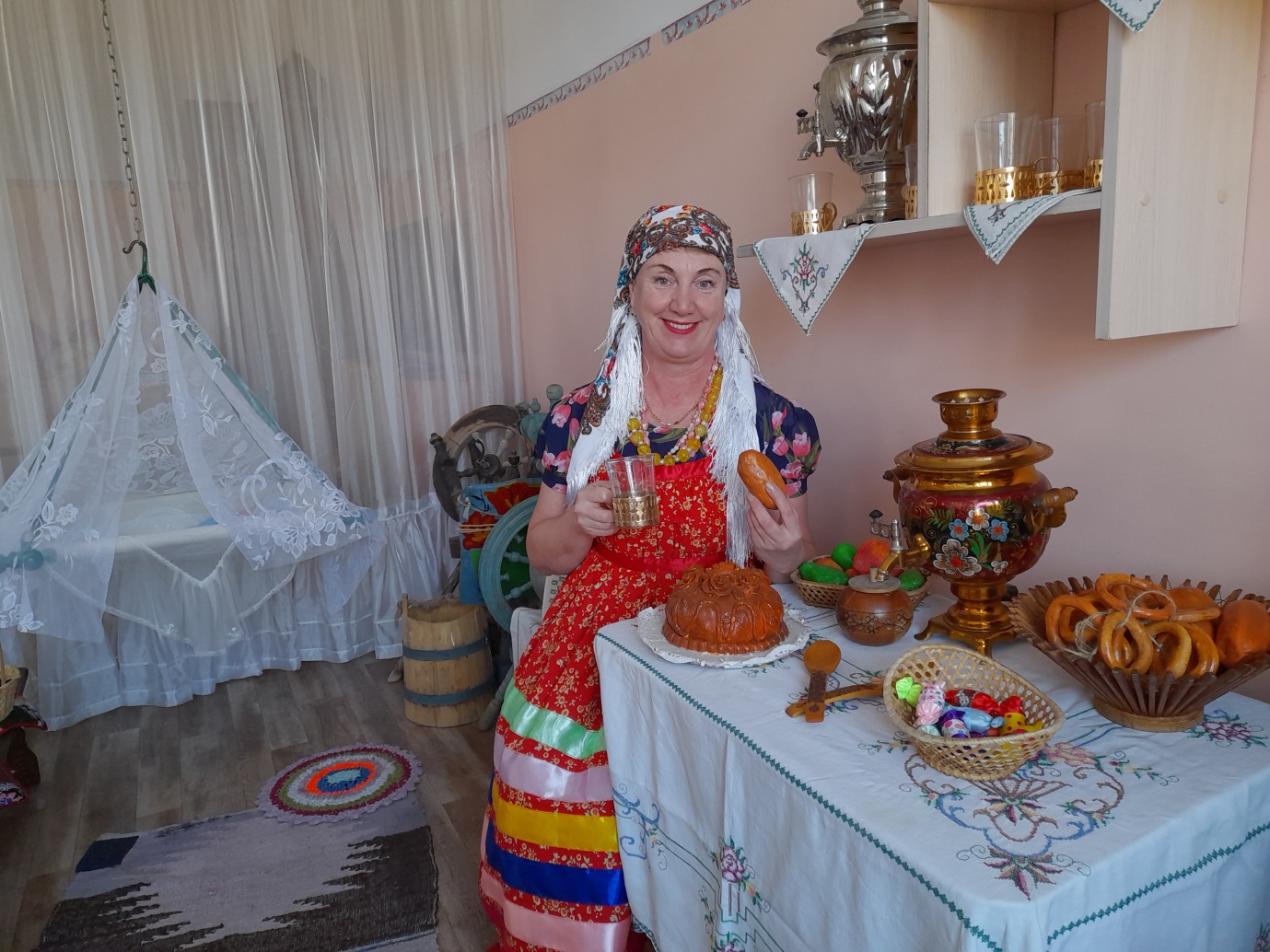 Тематическое занятие «Подарок для мамы» 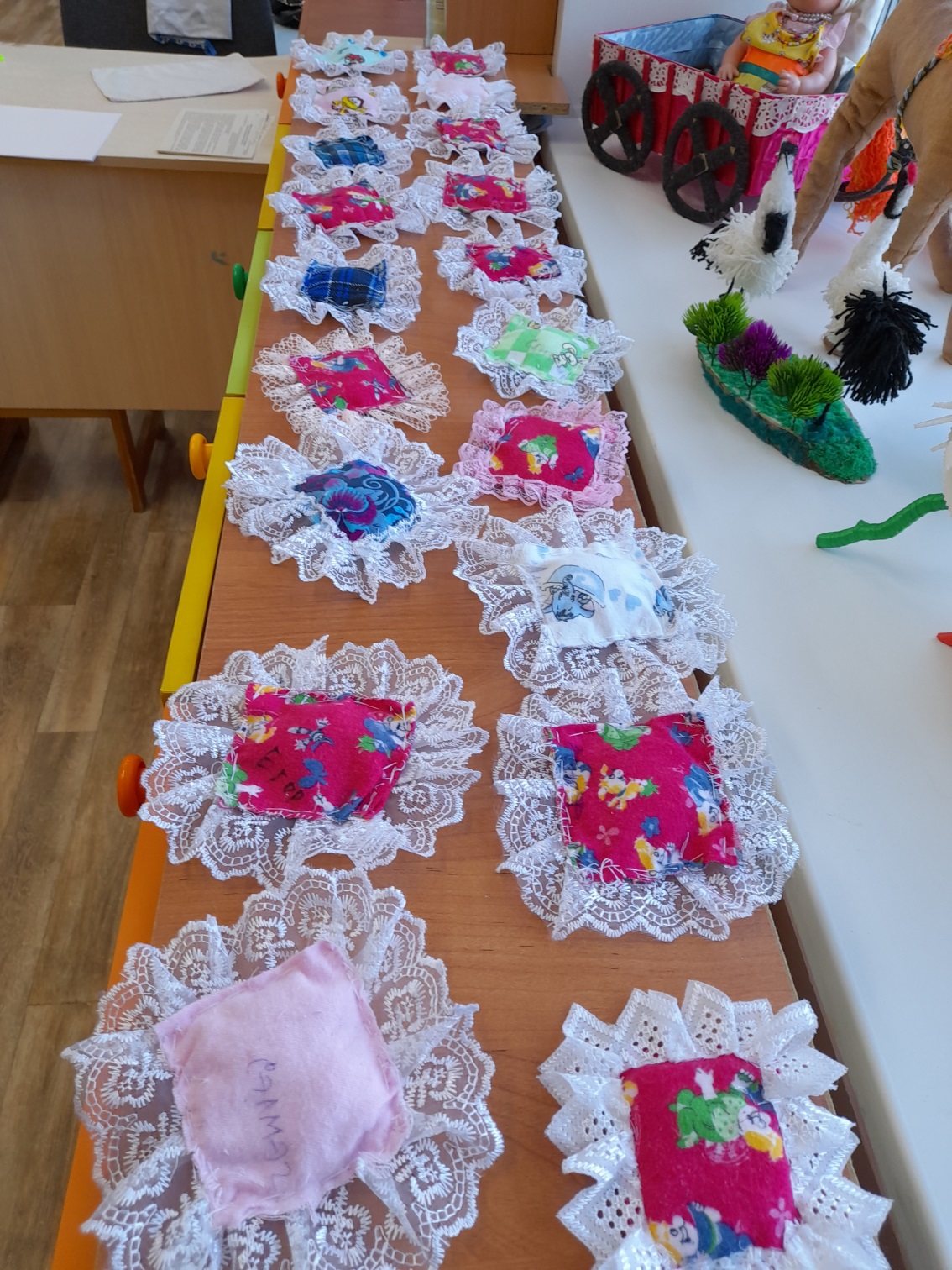 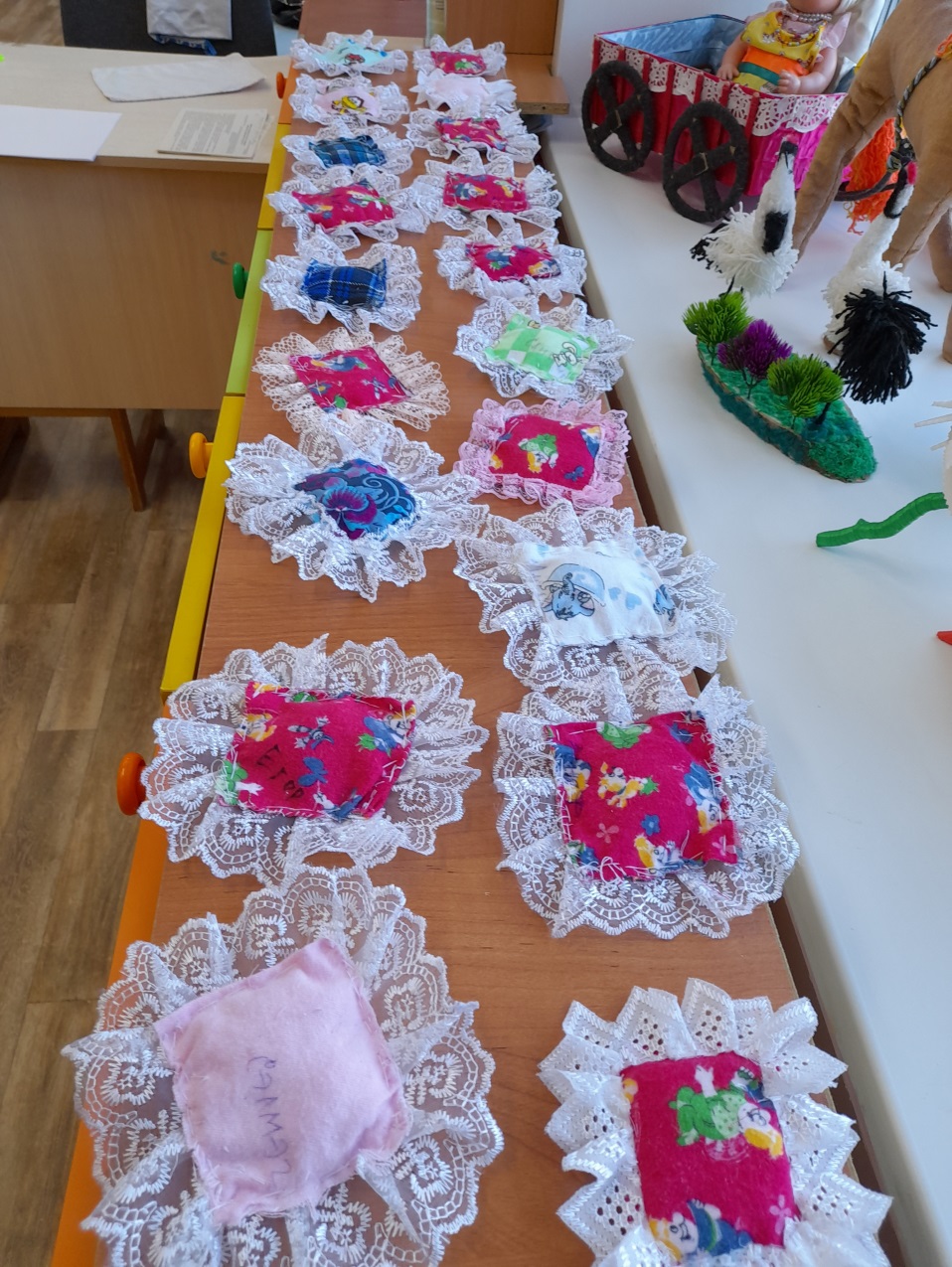 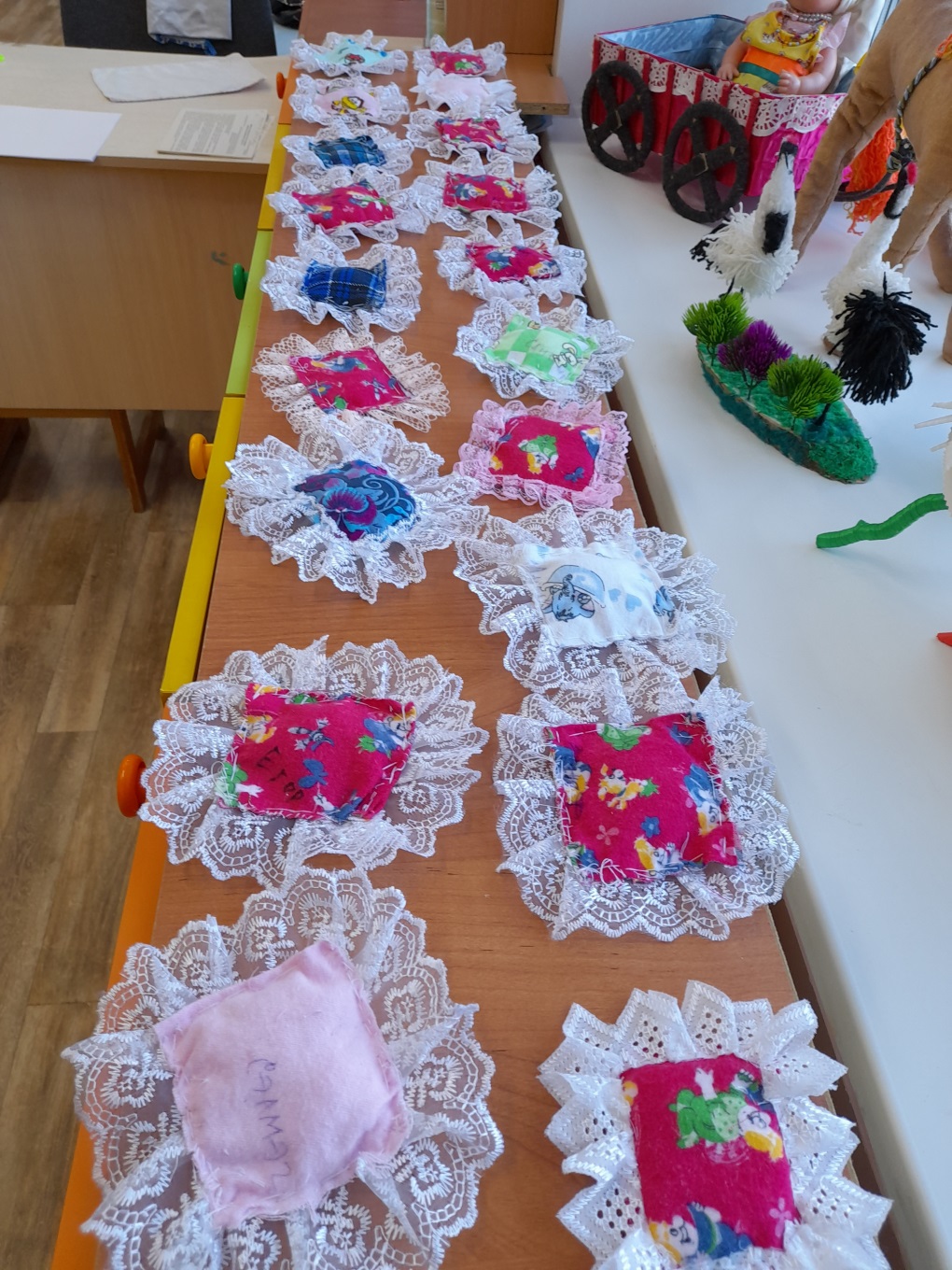 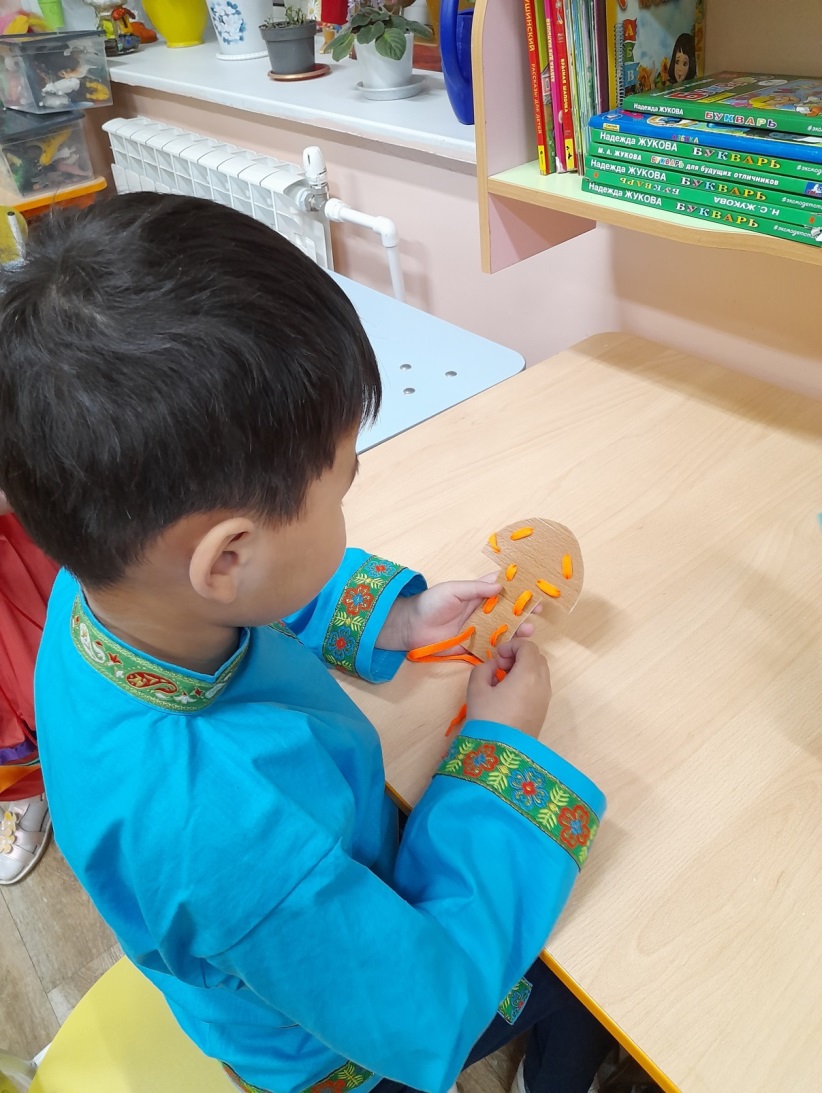 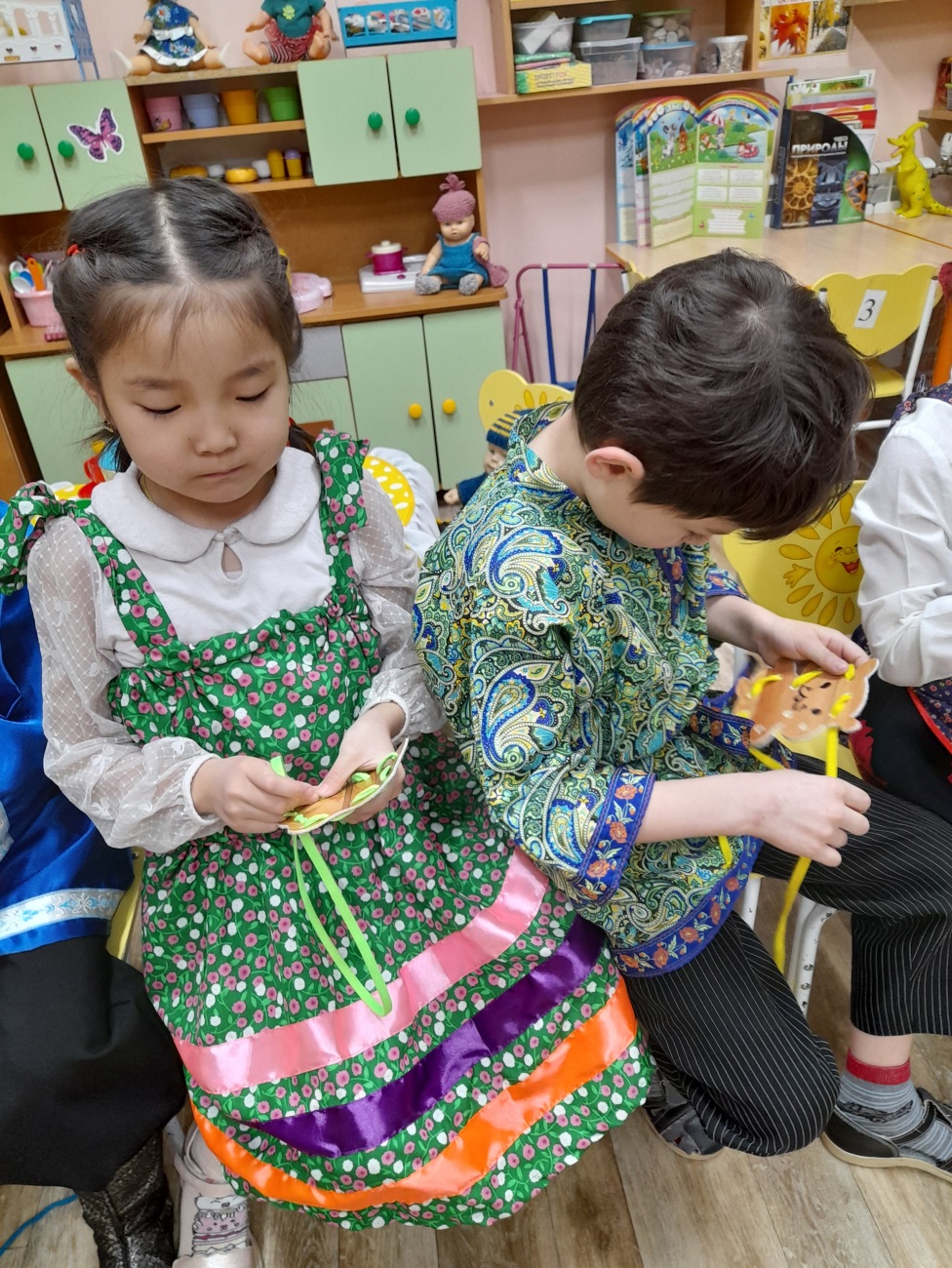 Подготовительная работа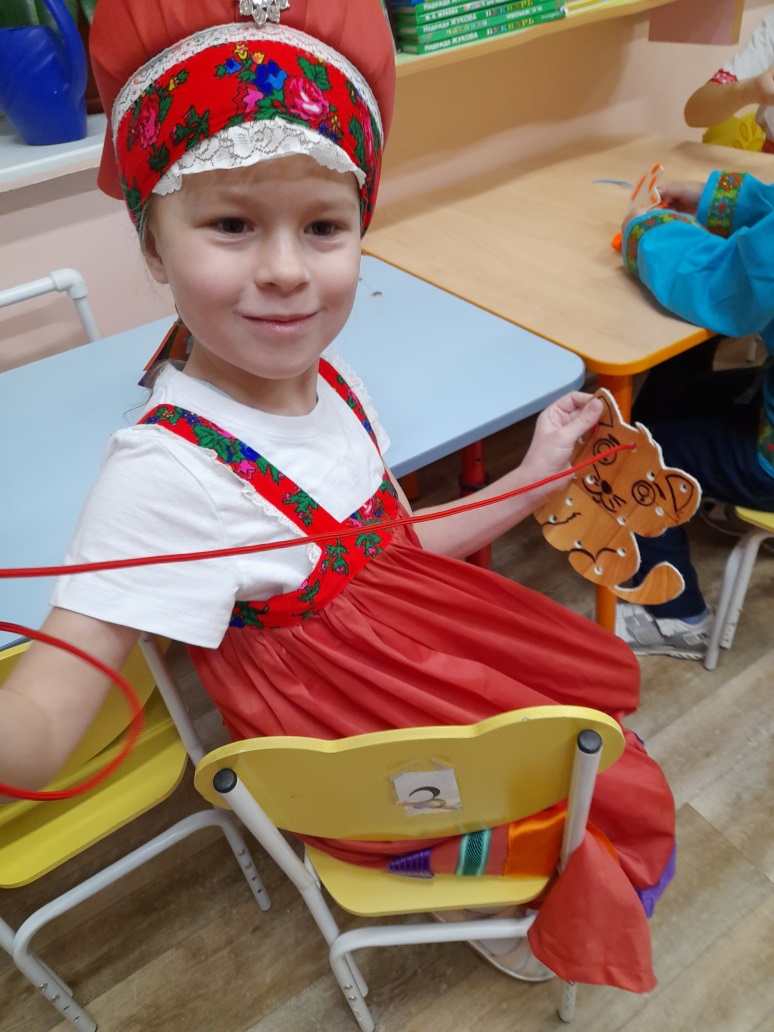 Что это у бабушки Евдокии в сундуке?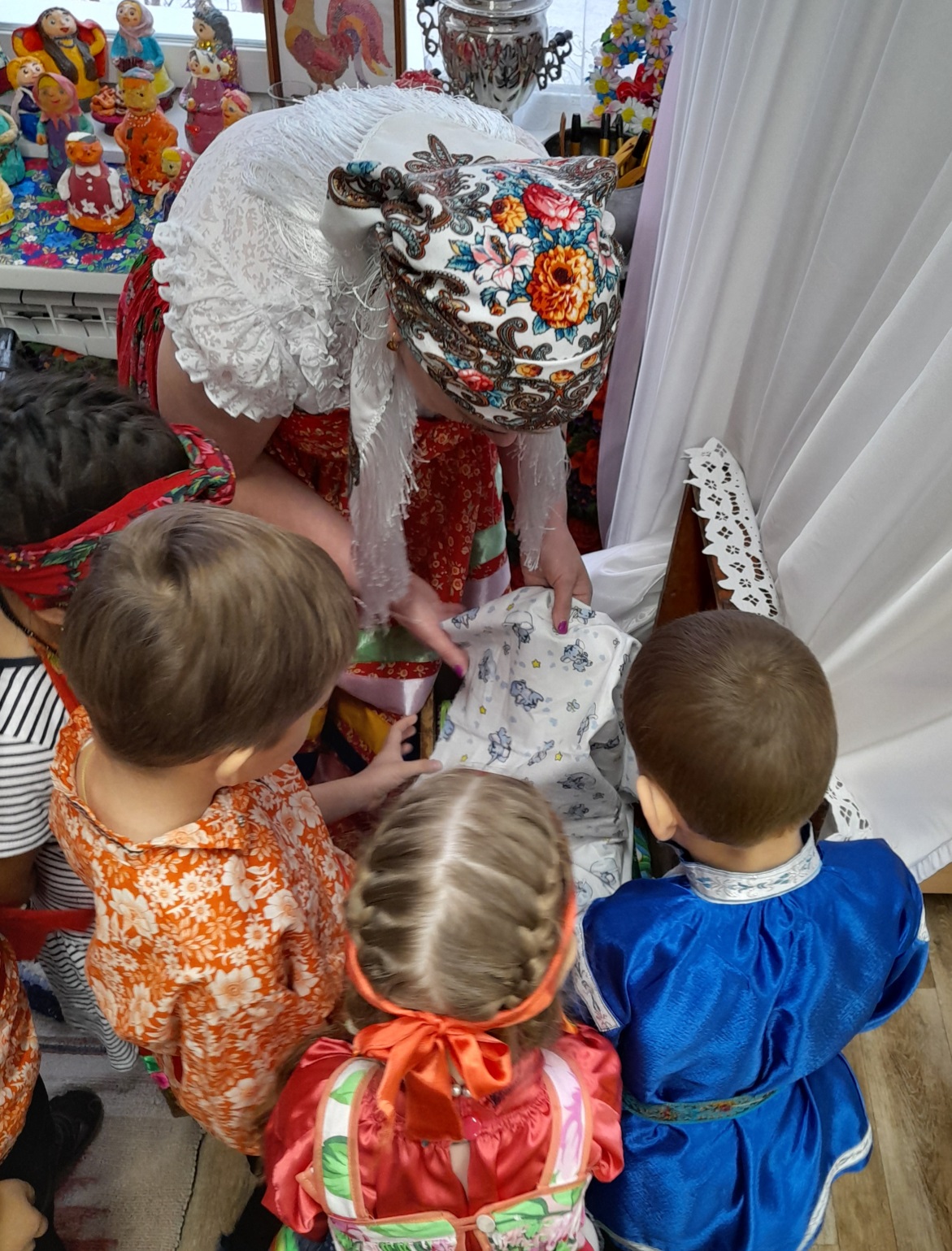 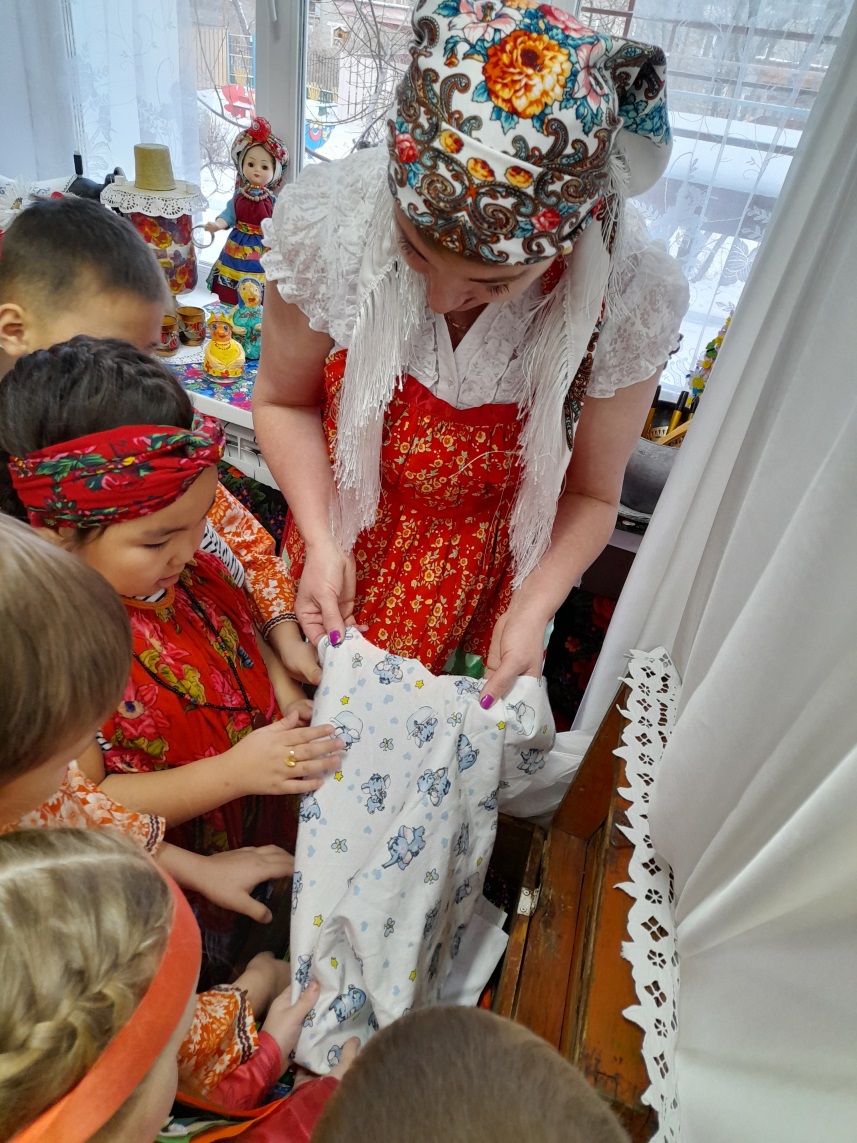 Готовим детали нашей поделки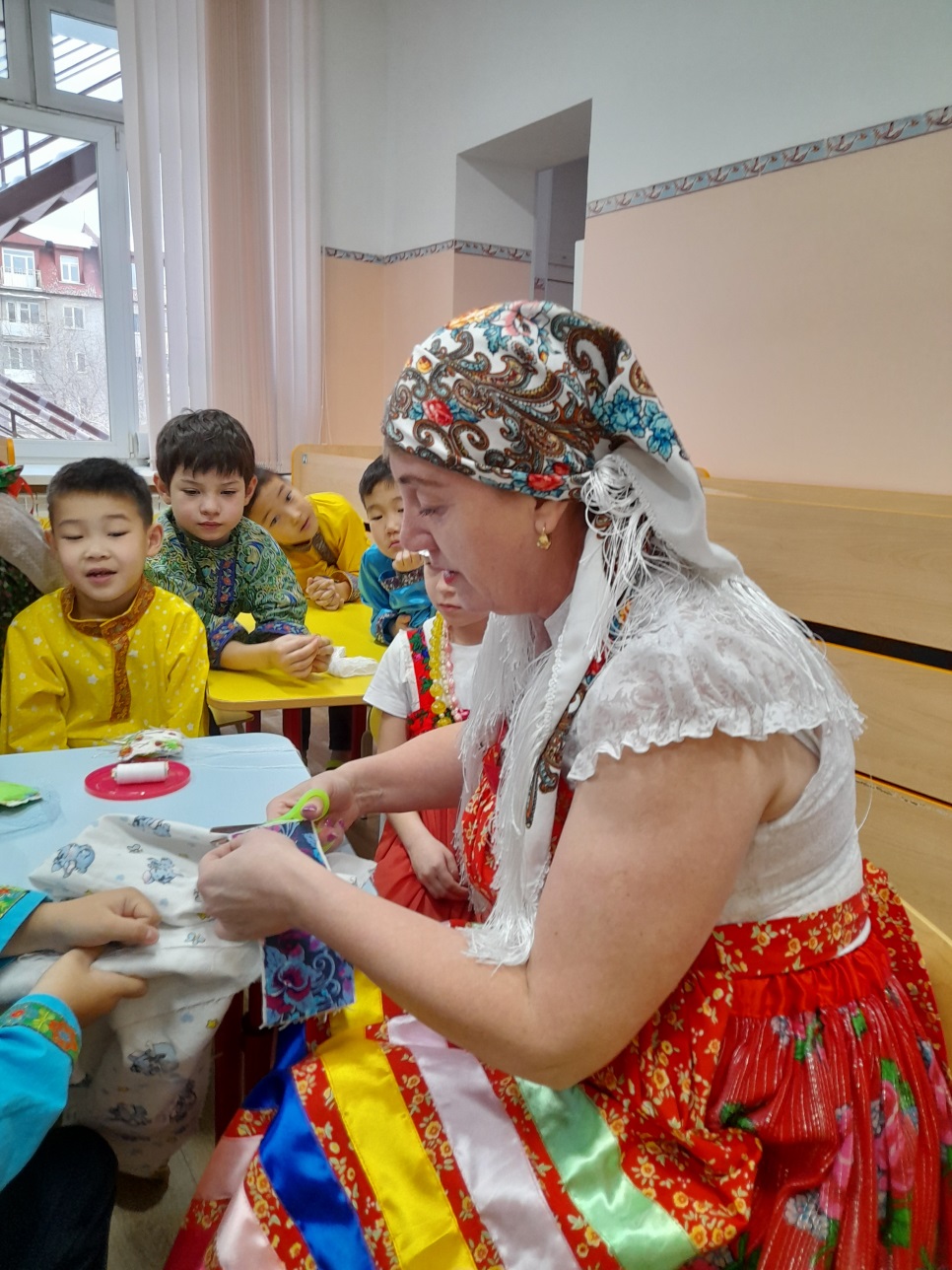 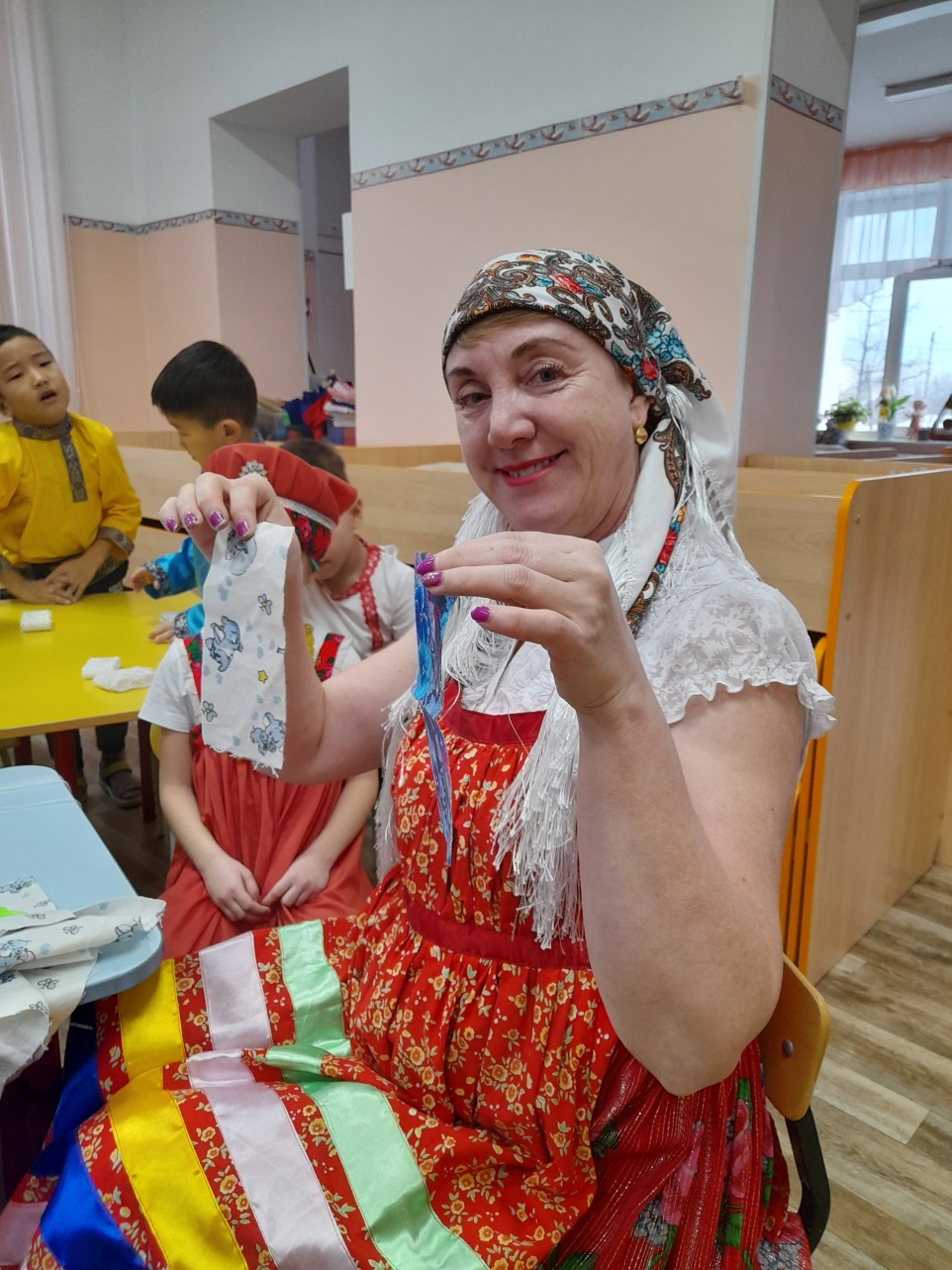 Какая геометрическая фигура?Повторим правила техники безопасности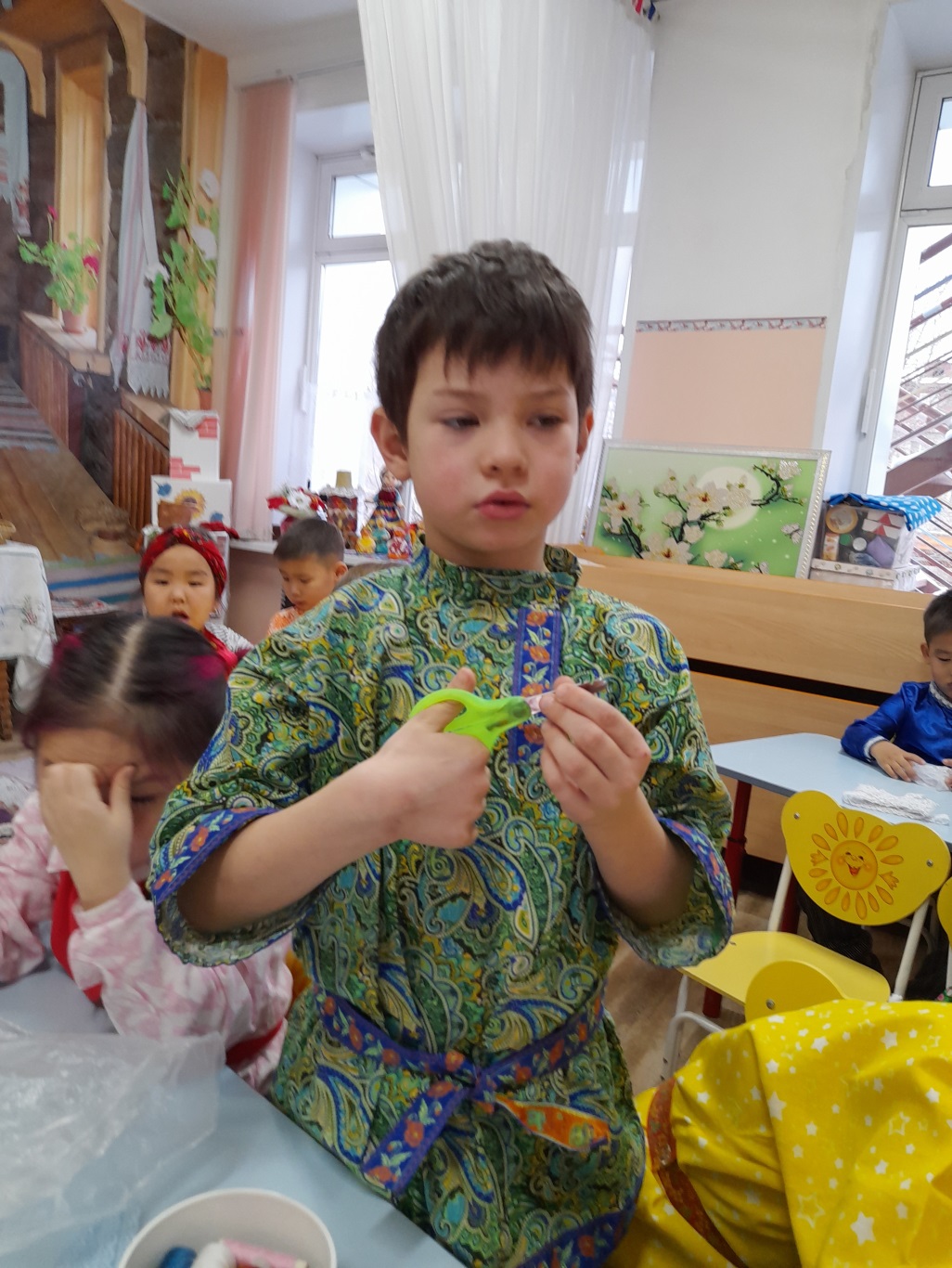 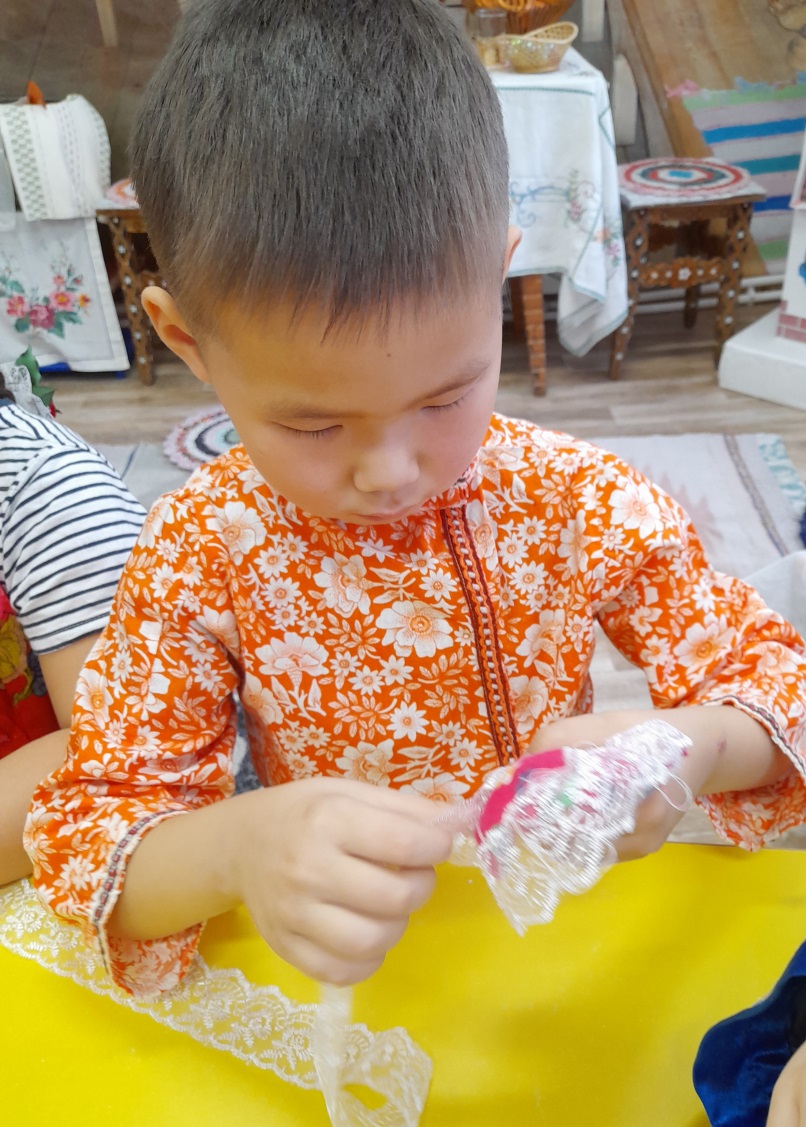 Игольница для мамы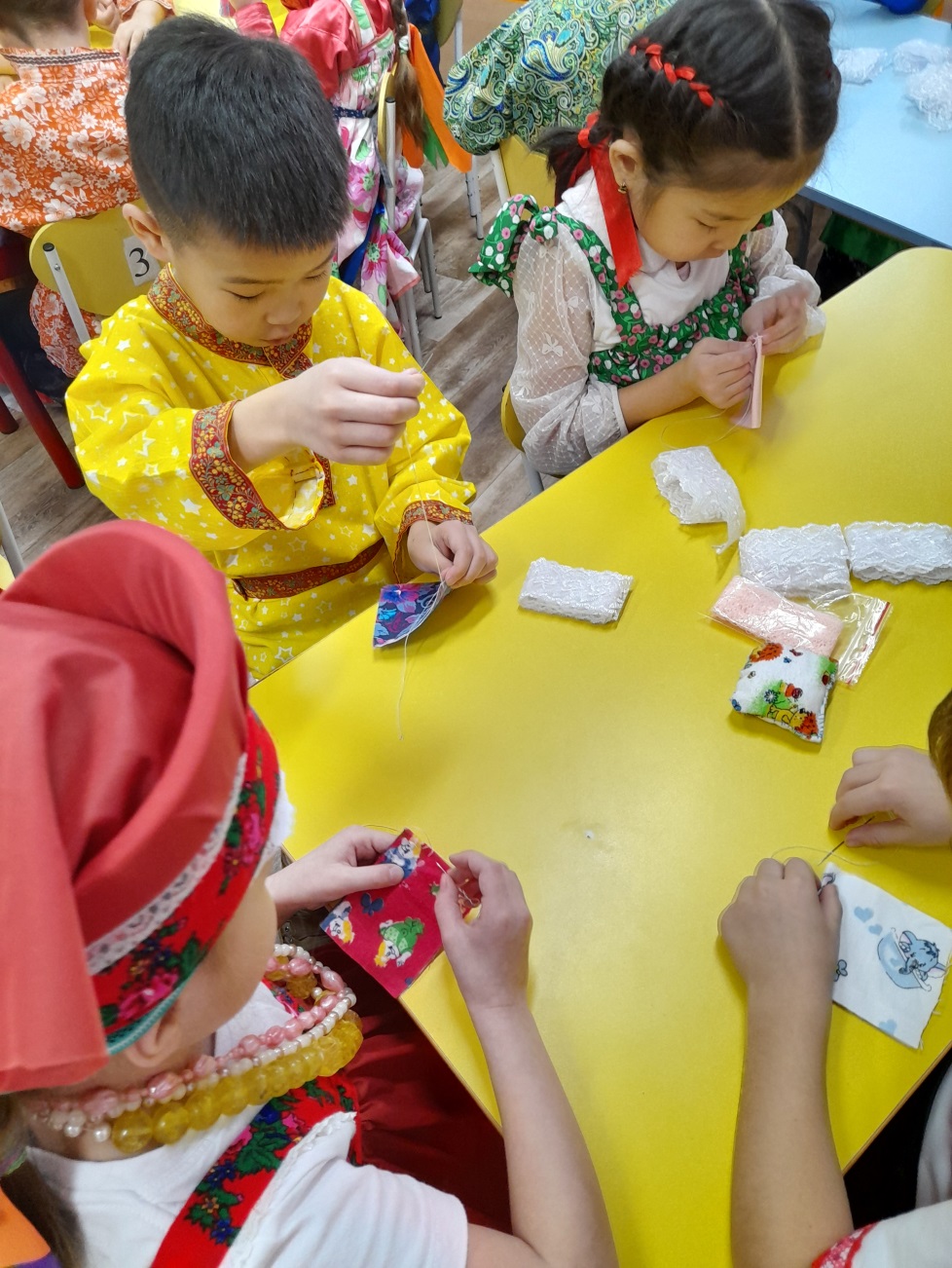 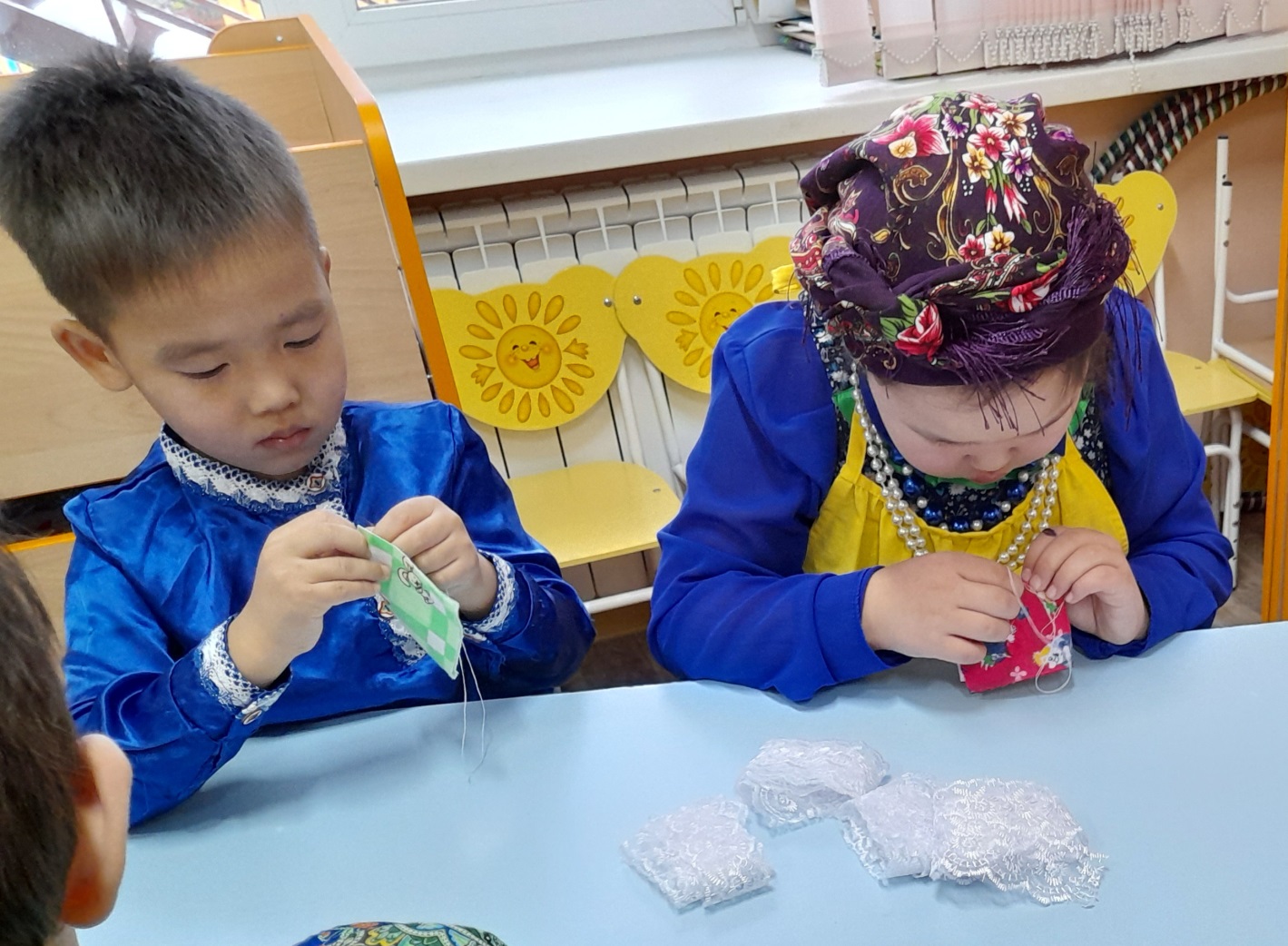 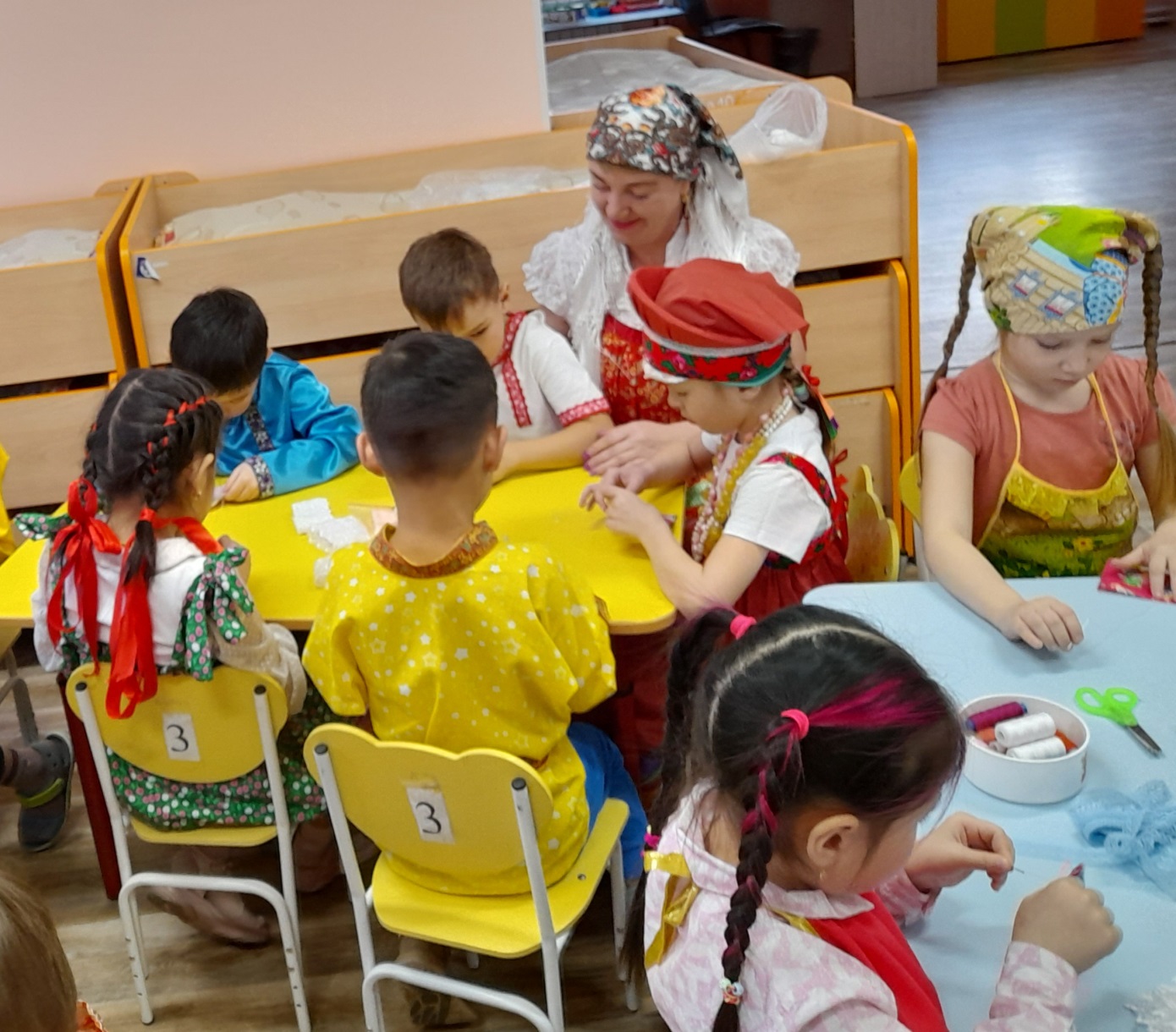 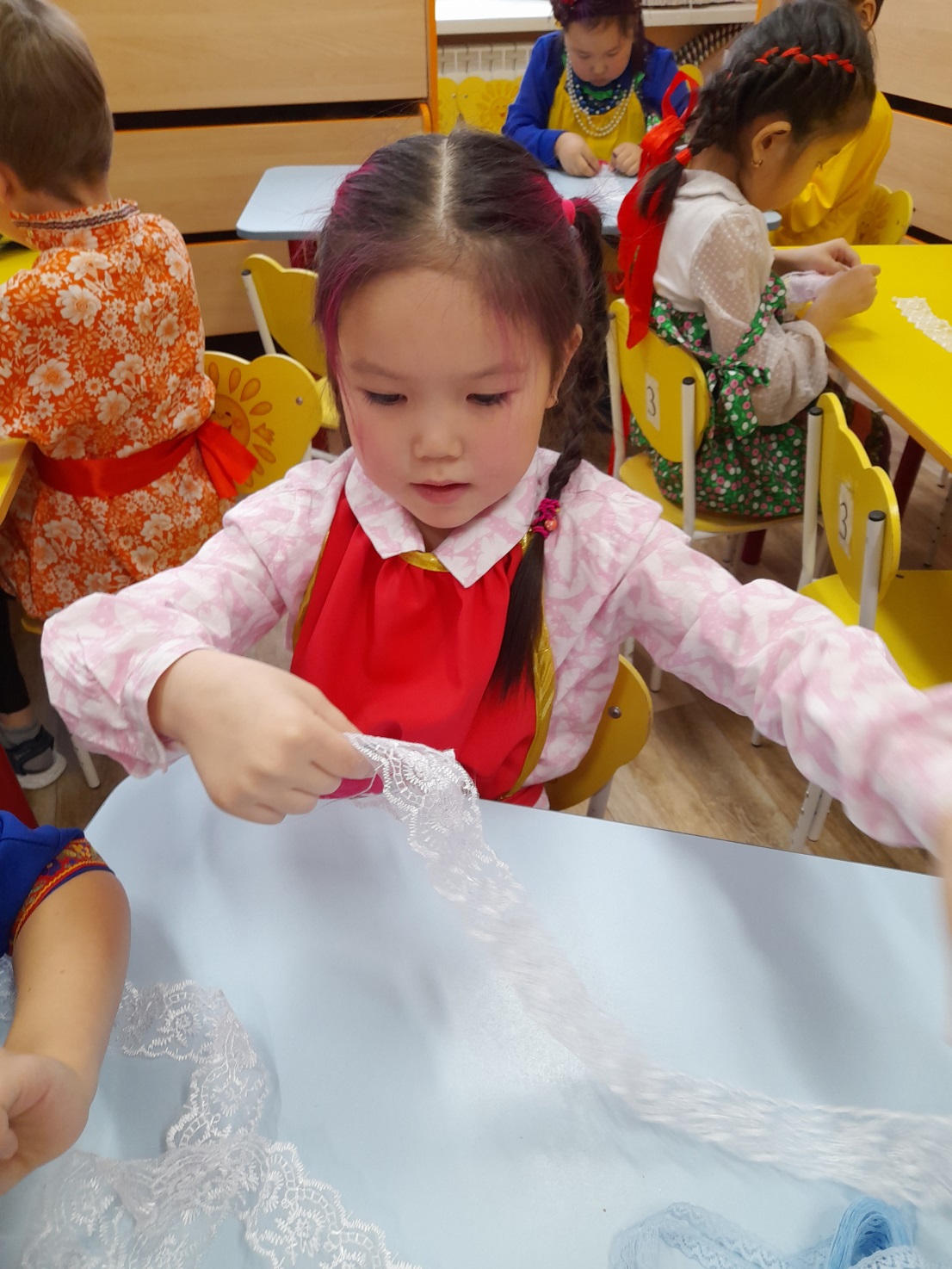 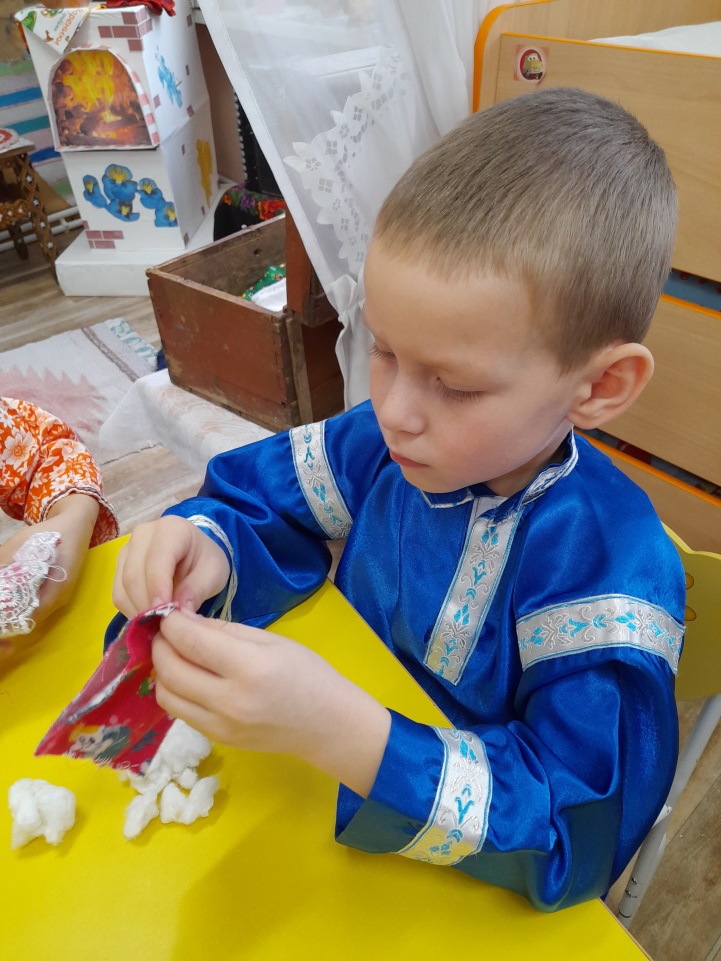 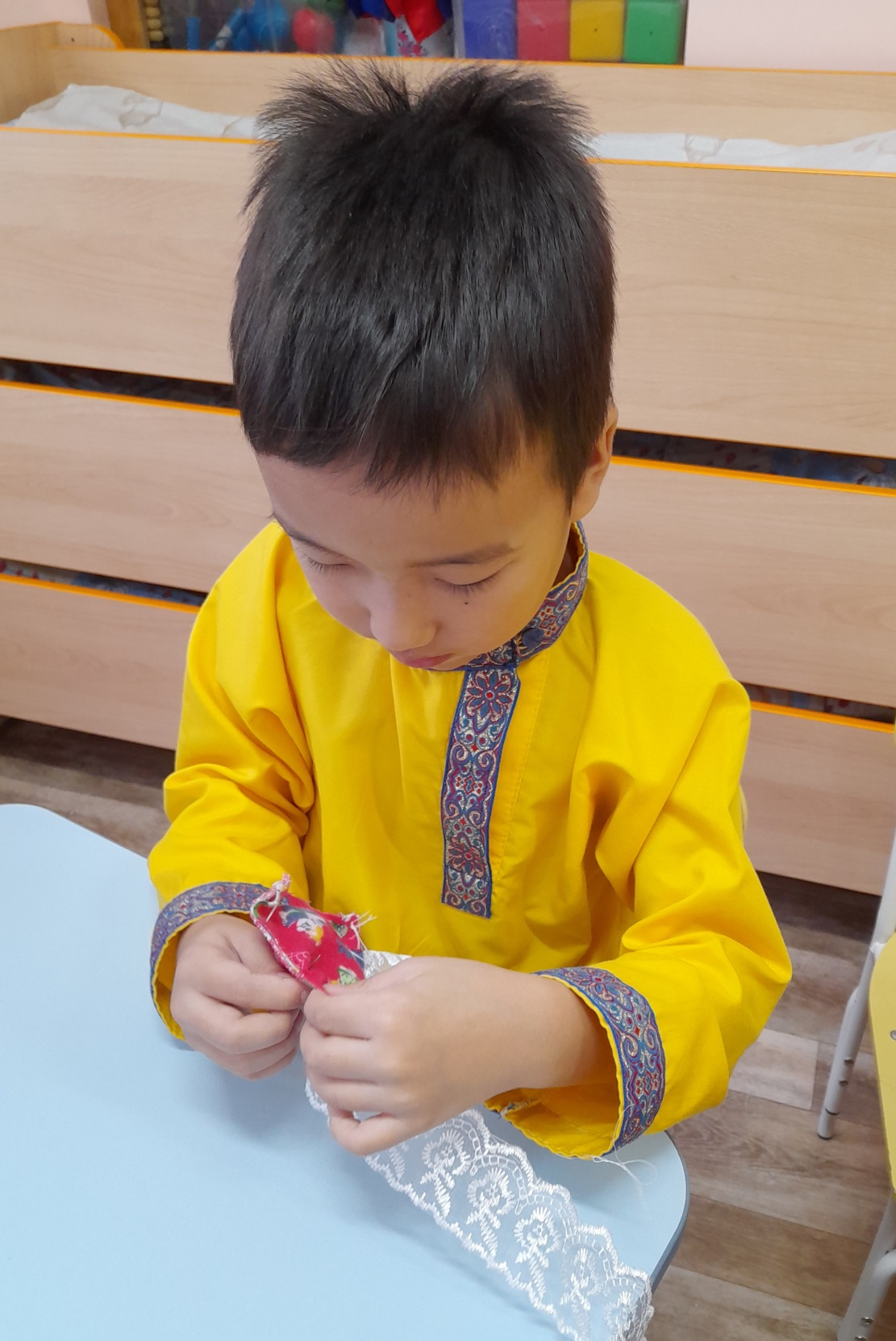 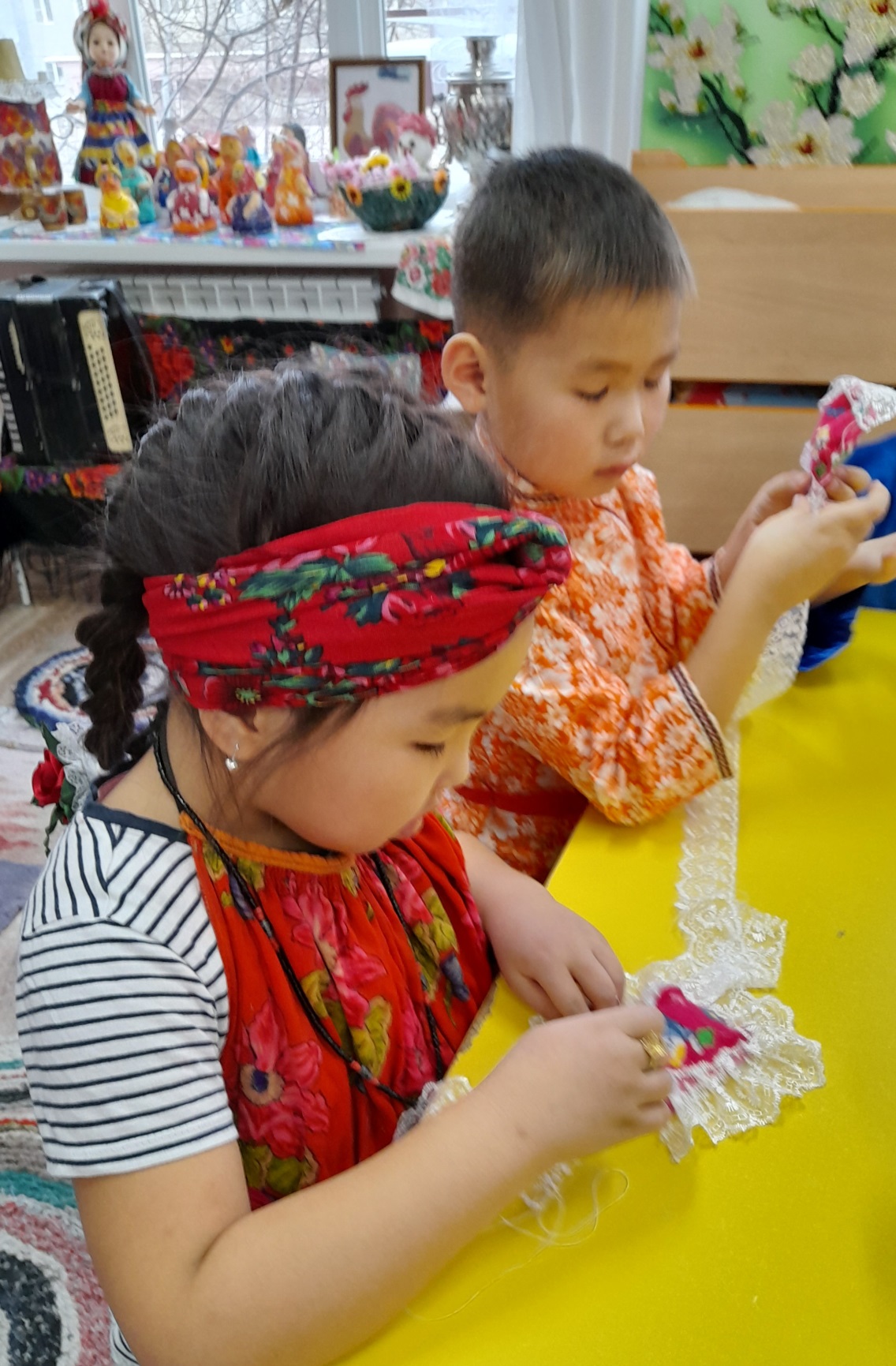 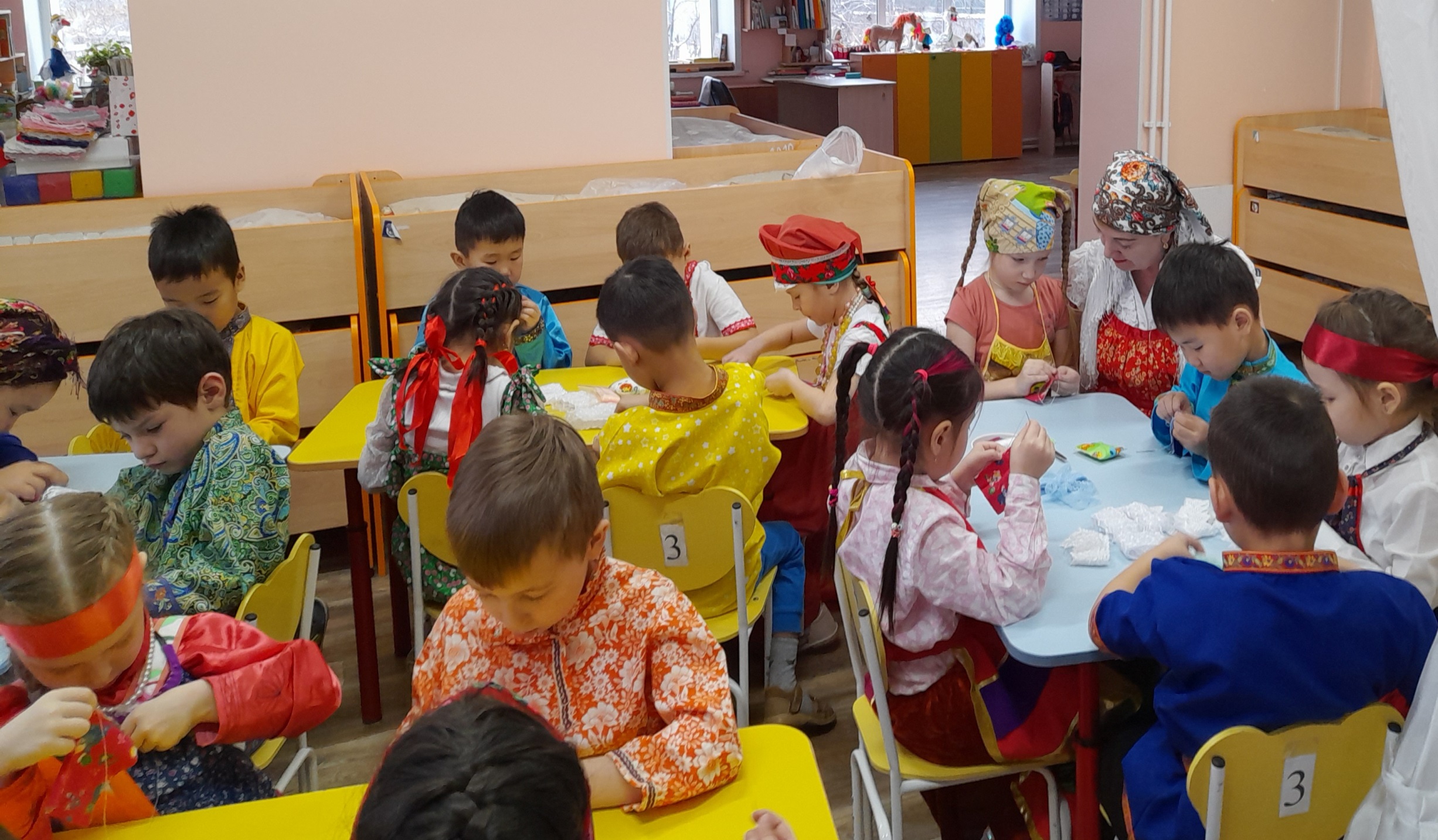 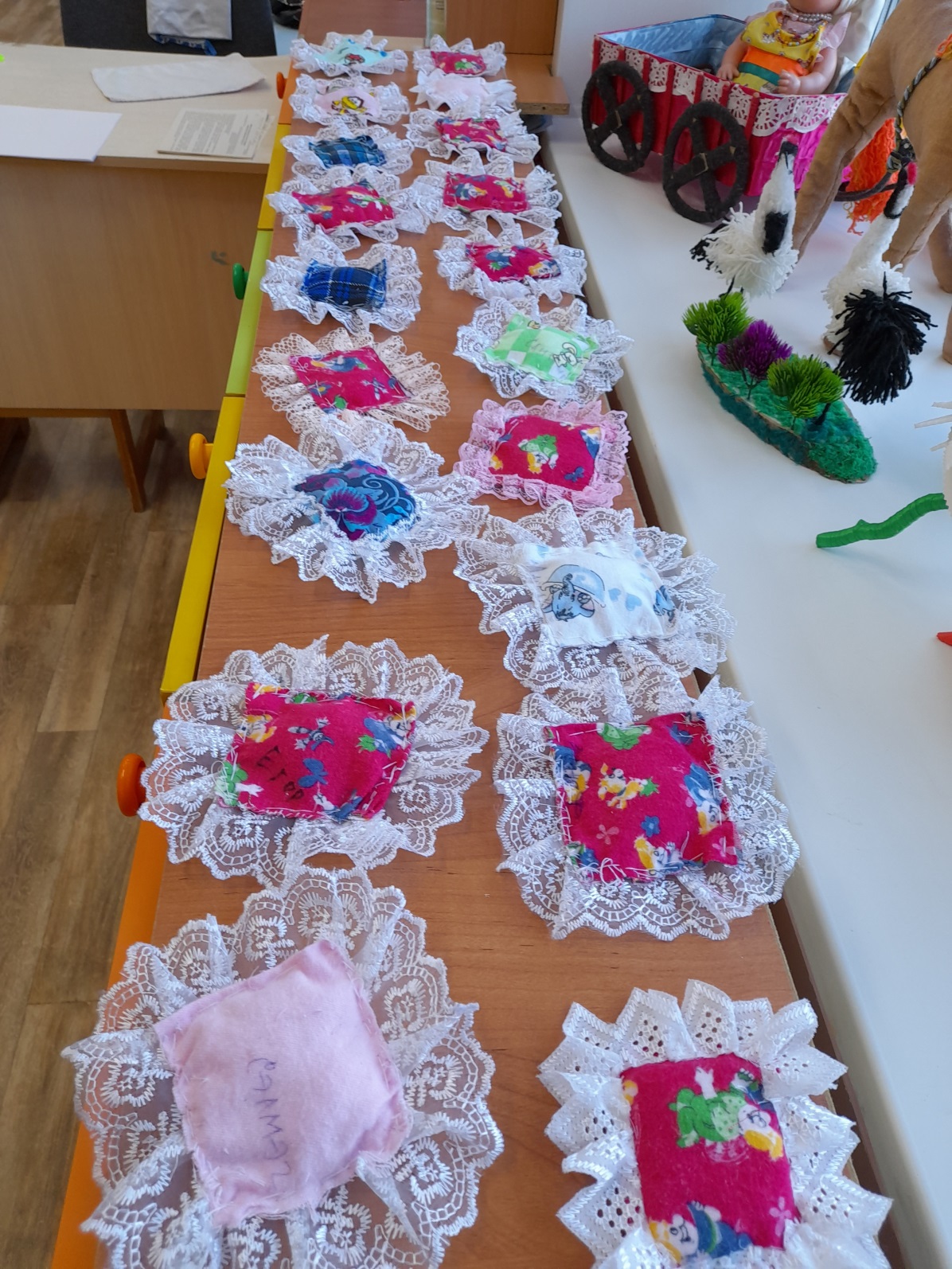 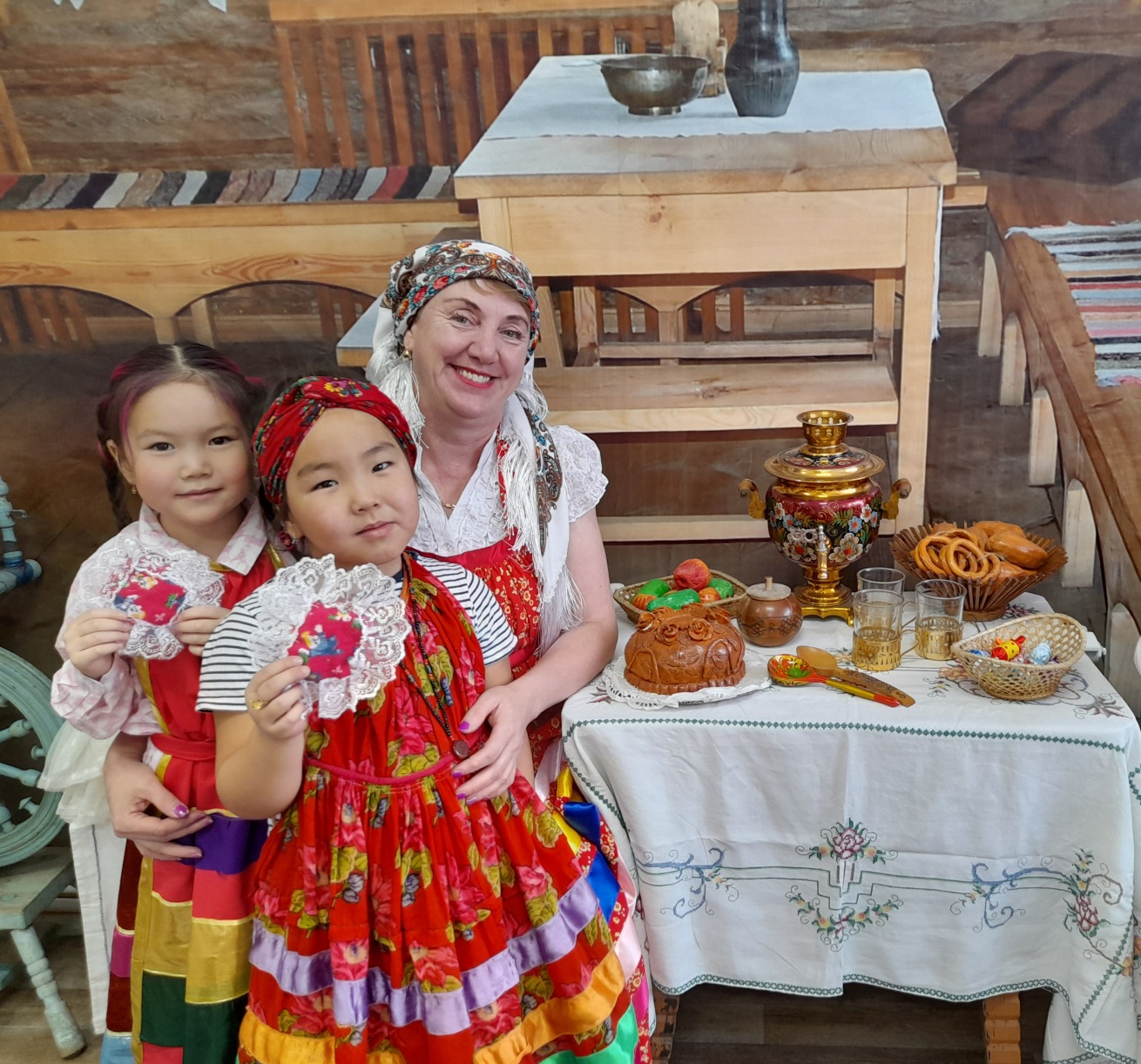 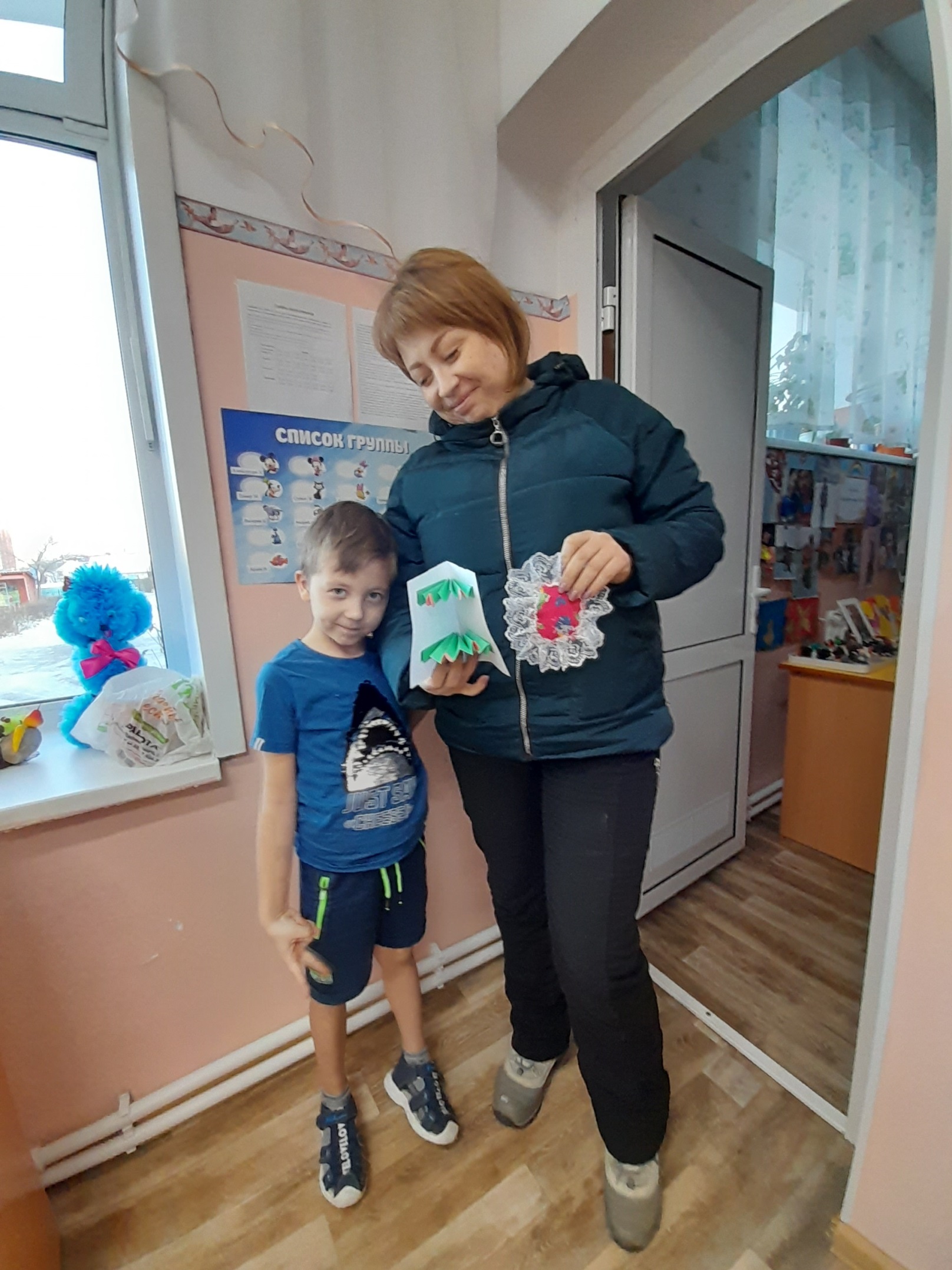 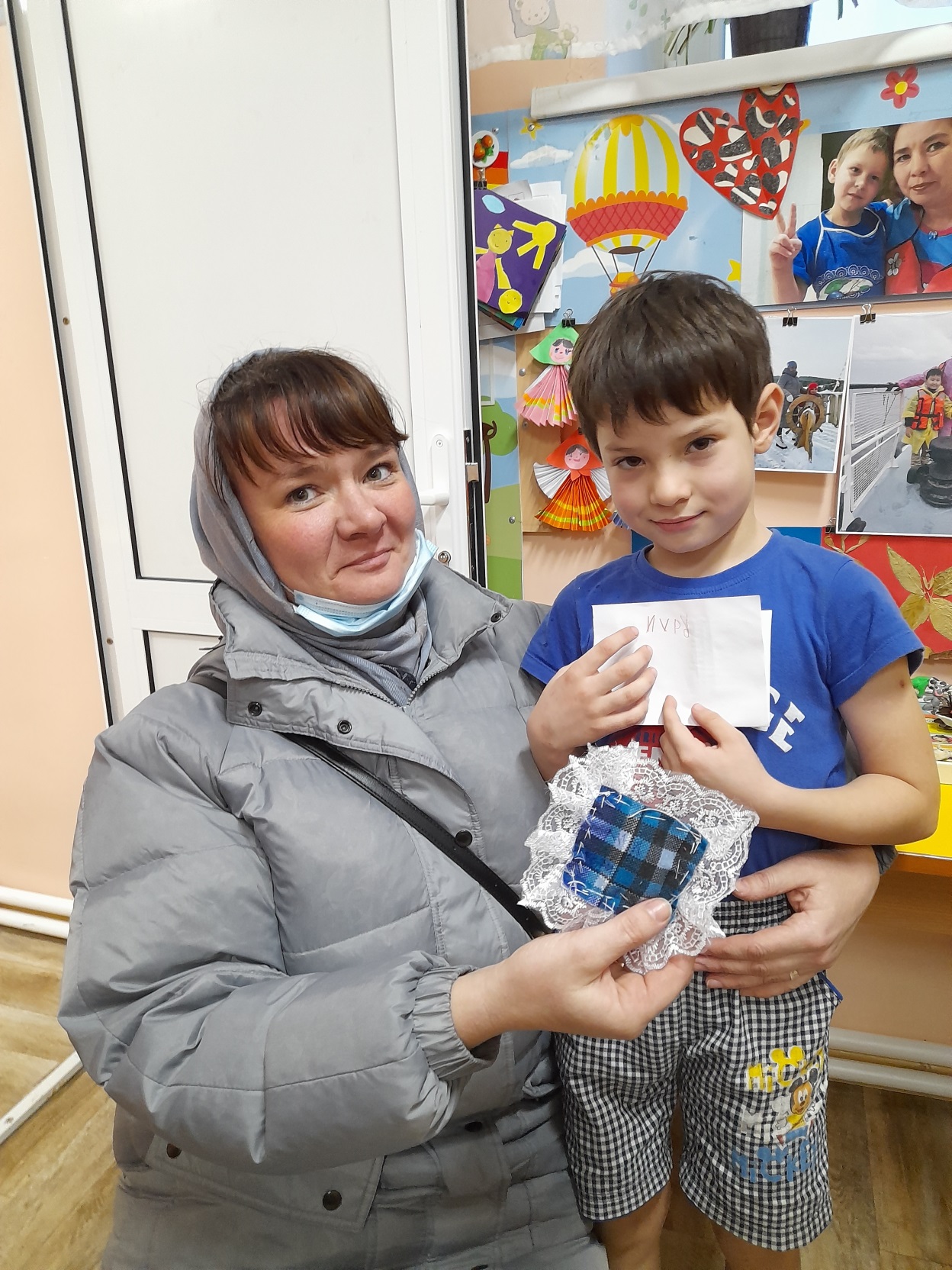 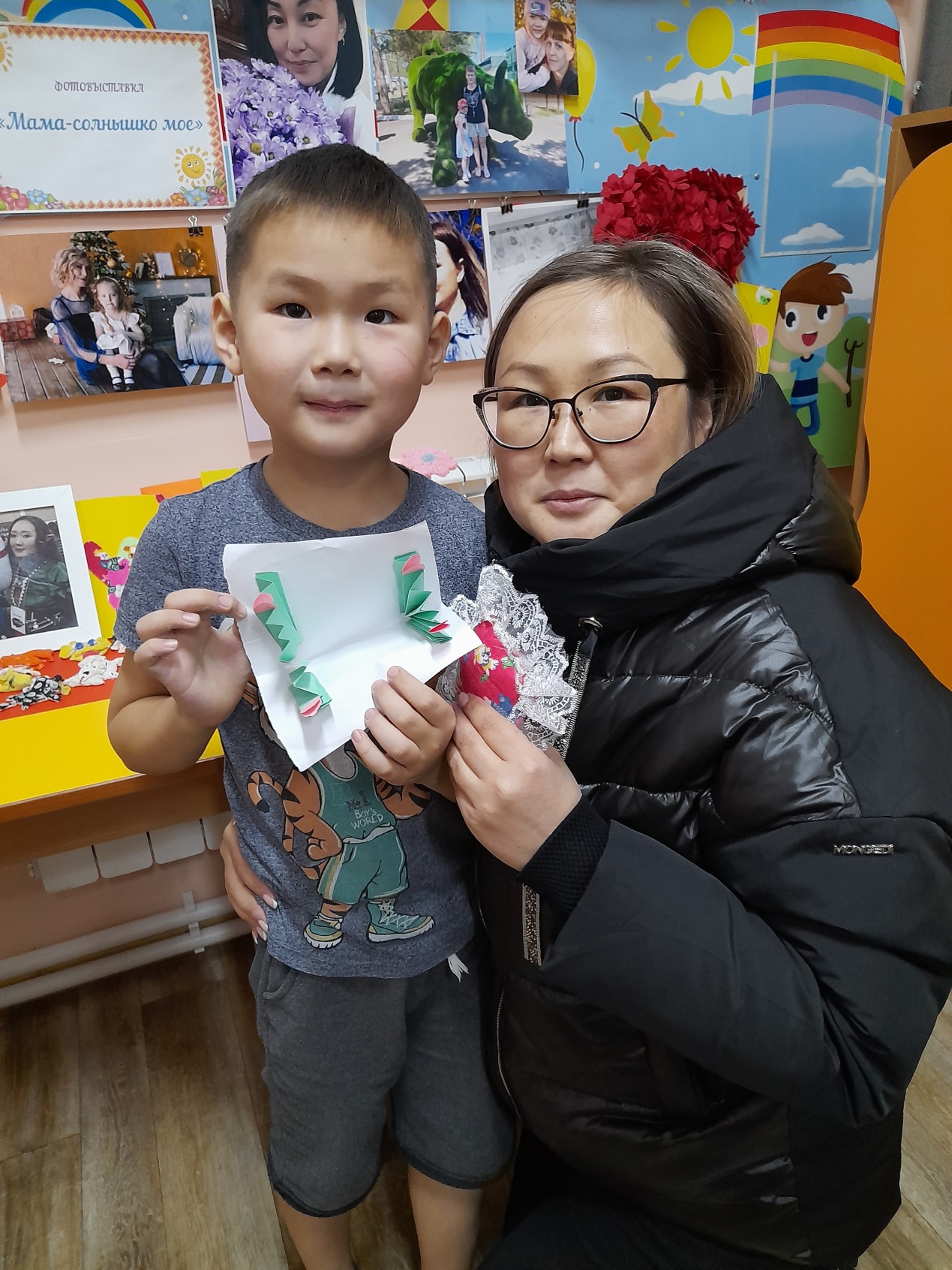 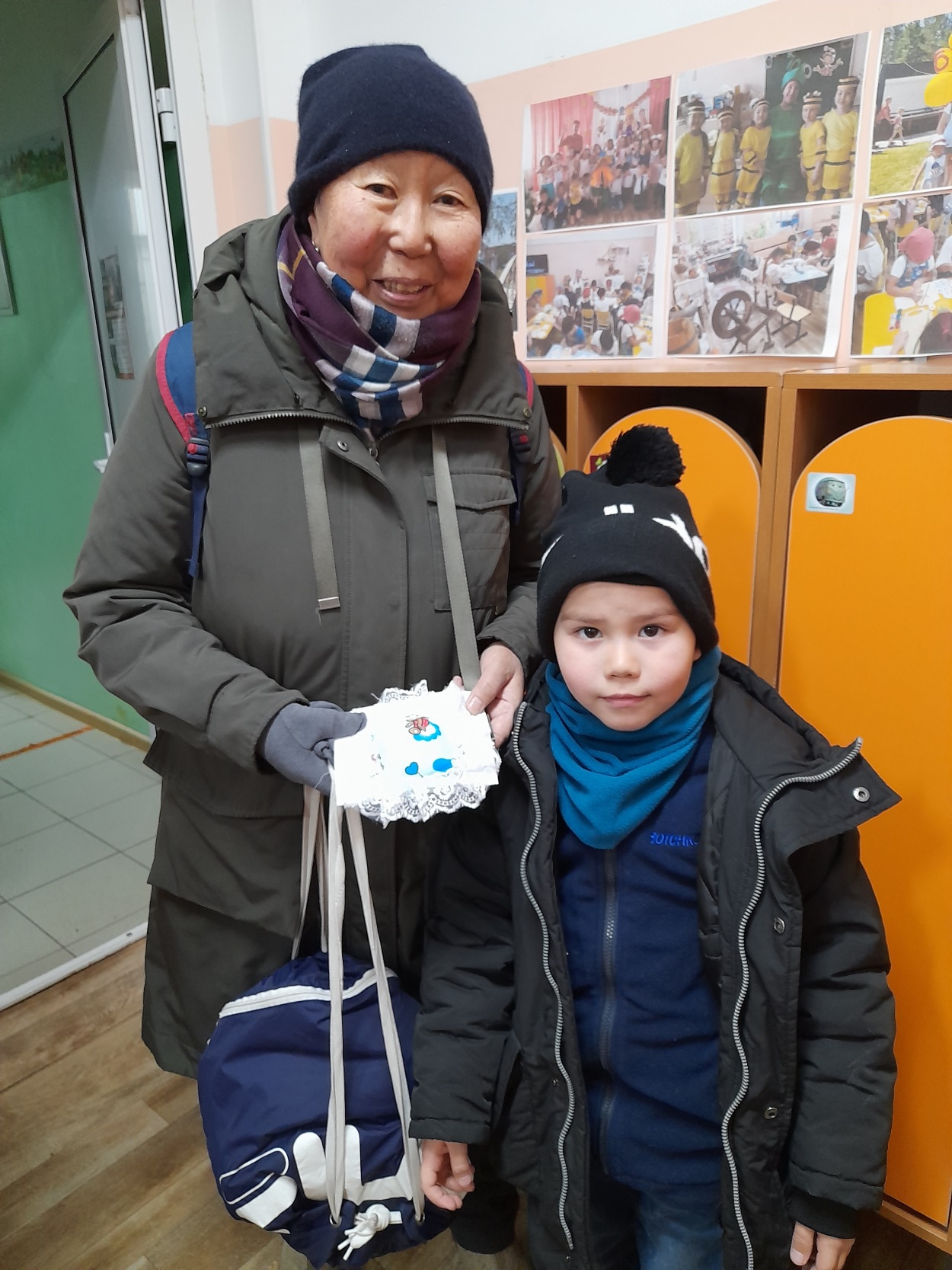 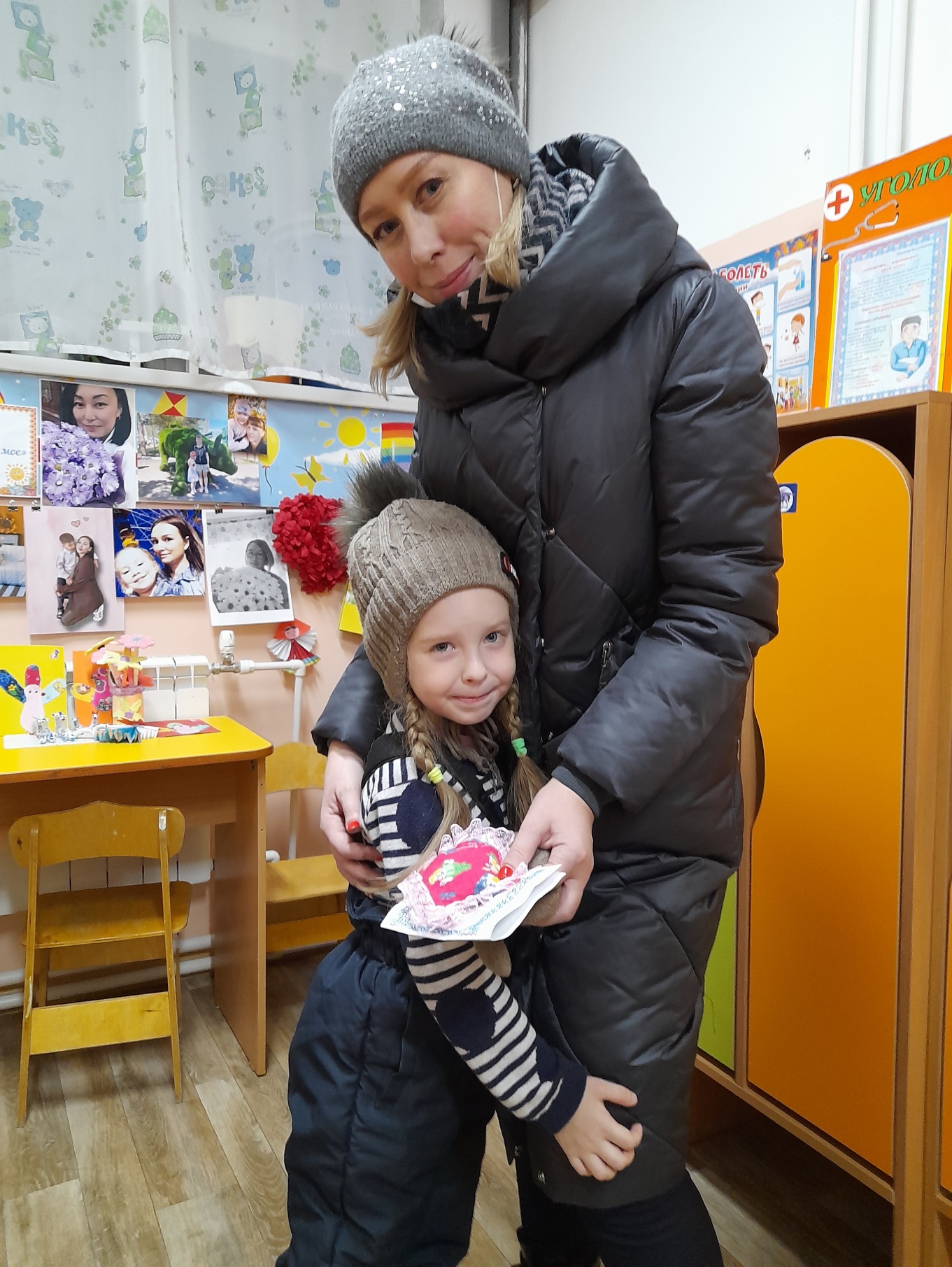 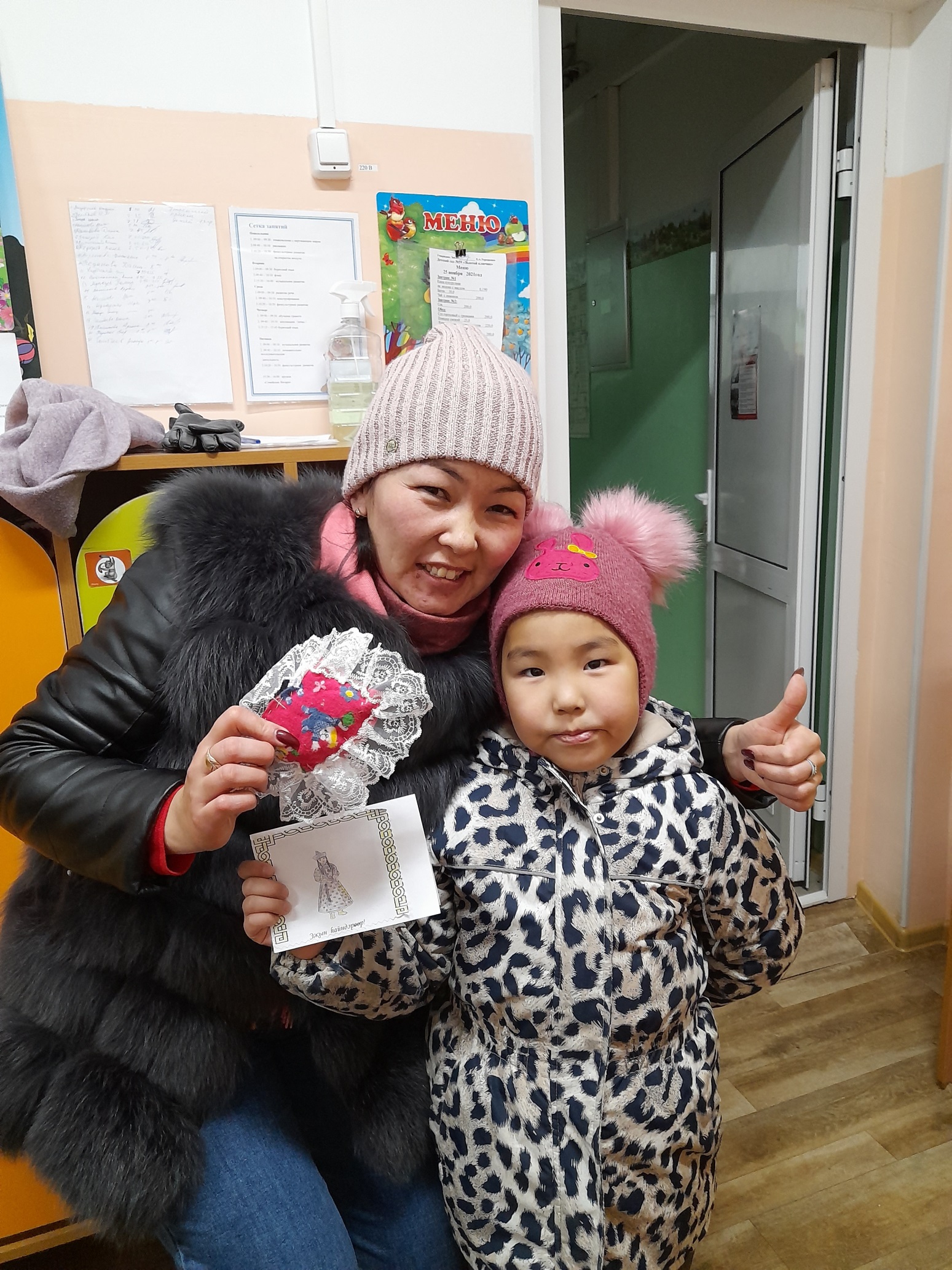 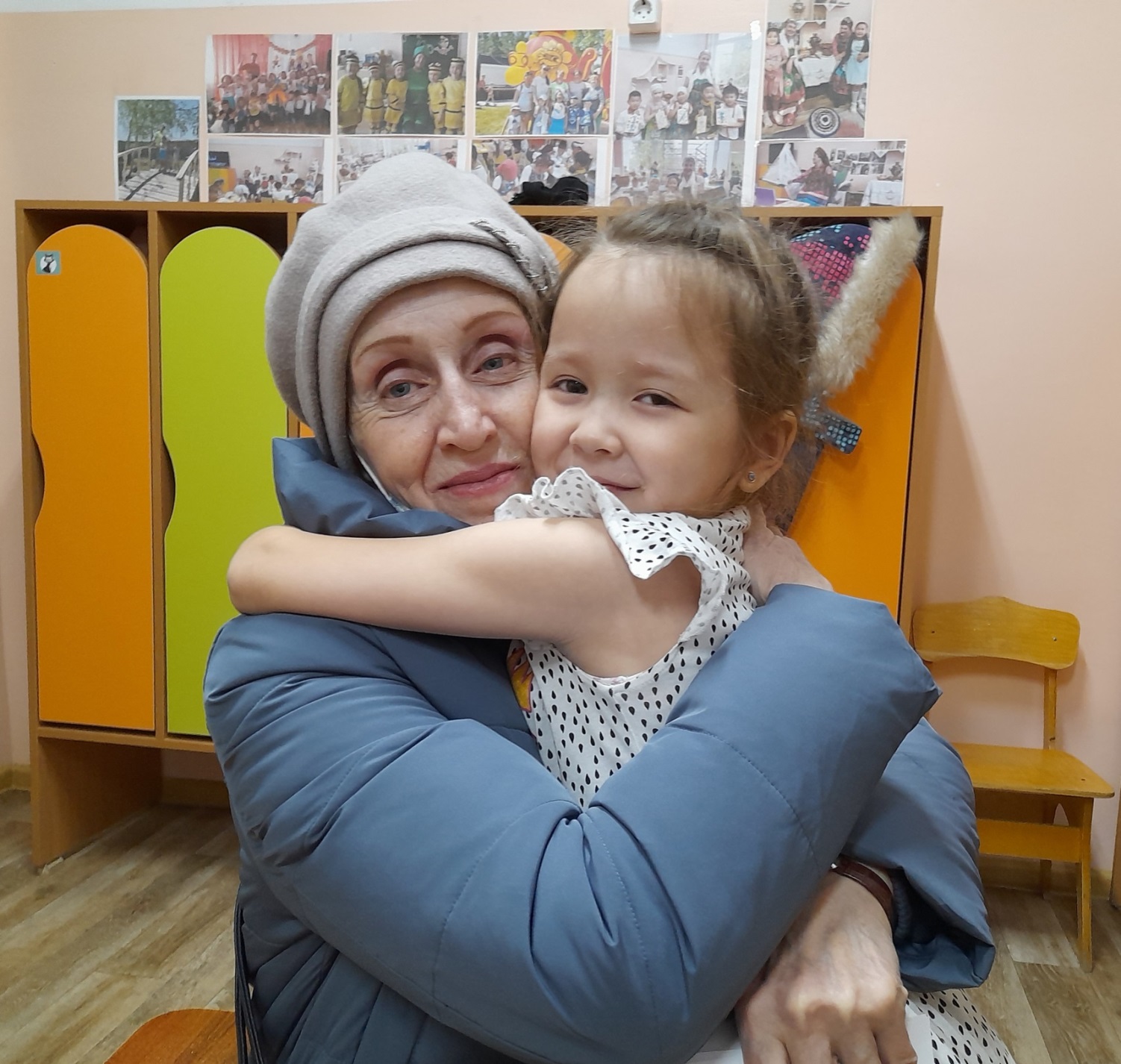 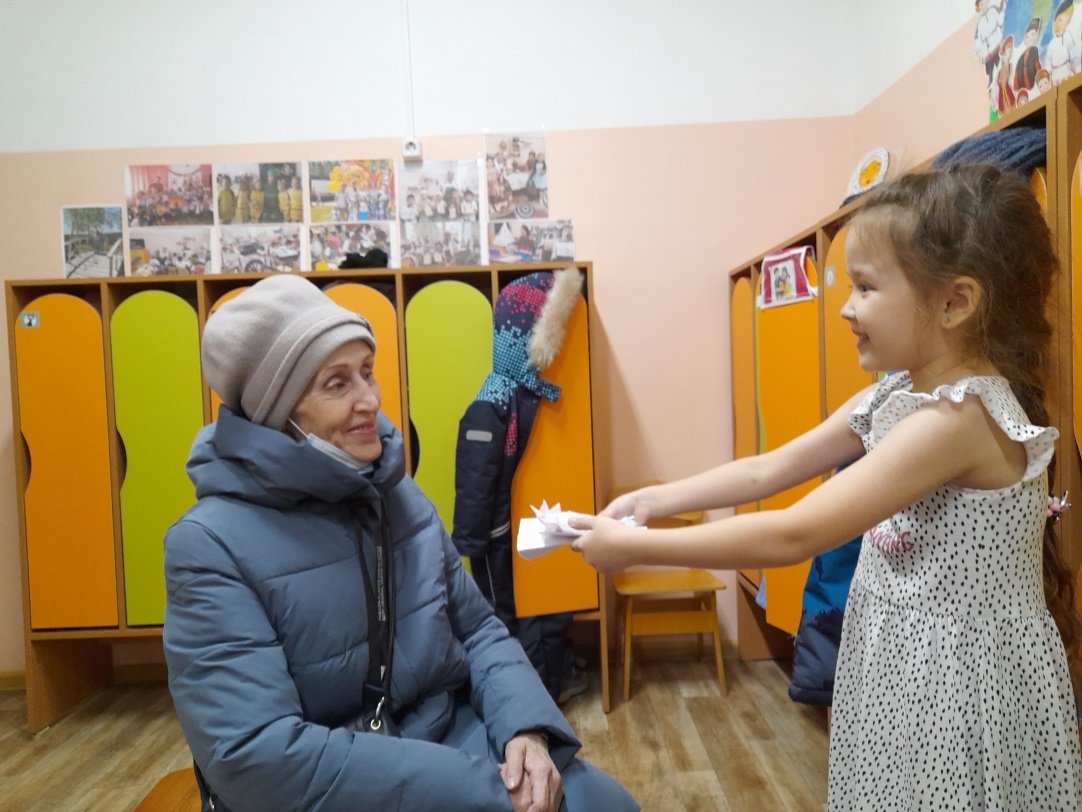 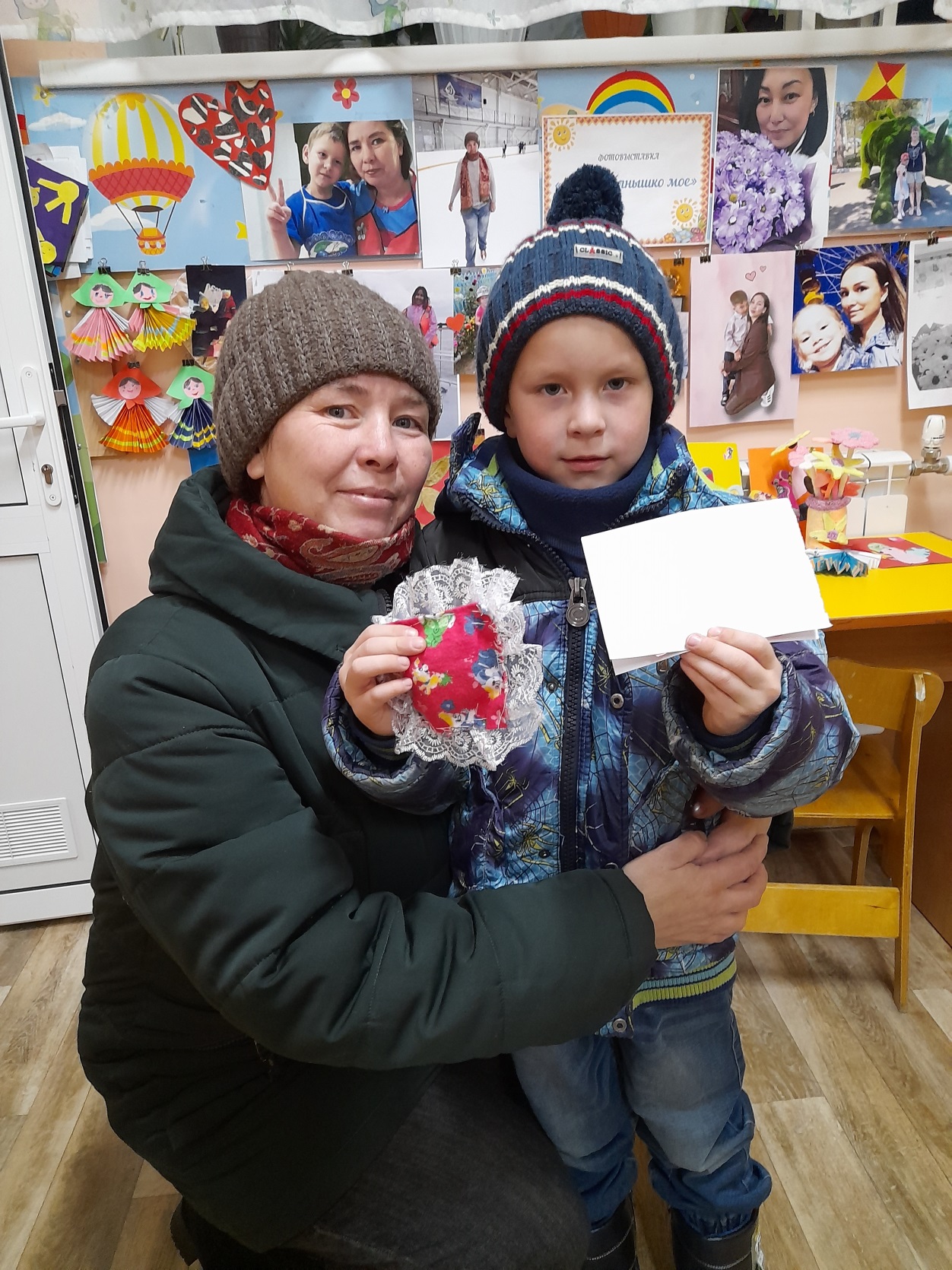 